TỤC CAO TĂNG TRUYỆNQUYỂN 13CHÖÔNG  II:  NGHÓA  GIAÛITRONG PHAÀN 9 CUÛA CHÖÔNG II(Chaùnh truyeän coù möôøi baûy vò, phuï coù baûy vò)Truyeän ngaøi Thích Tueä Nhaân truï chuøa Ñaïi Trang Nghieâm ôû Kinh ñoâ, thôøi Tieàn Ñöôøng.Truyeän ngaøi Thích Tueä Haïo truï chuøa Phöông Ñaúng ôû An Chaâu, thôøi Tieàn Ñöôøng.Truyeän ngaøi Thích Phaùp Töôøng truï chuøa Ñaïi Höng Quoác ôû Ñoàng Chaâu, thôøi Tieàn Ñöôøng.Truyeän ngaøi Thích Tænh Taïng truï chuøa Ngoïc Tuyeàn ôû nuùi Chung Nam, thôøi Tieàn Ñöôøng (Ñaïo Sung).Truyeän ngaøi Thích Vieân Long ôû chuøa Hoaøng Quang ôû nöôùc Taân-la, thôøi Tieàn Ñöôøng (Vieân An).Truyeän ngaøi Thích Haûi Thuaän truï chuøa Nhaân thoï ôû Boà Chaâu, thôøi Tieàn Ñöôøng (Haønh Höõu).Truyeän ngaøi Thích Ñaøm Taïng truï chuøa Phoå Quang ôû Kinh ñoâ, thôøi tieàn Ñöôøng.Truyeän ngaøi Thích Thaàn Huyùnh truï chuøa Ñaïi Trang Nghieâm ôû Kinh ñoâ, thôøi tieàn Ñöôøng (Phaùp vò).Truyeän ngaøi Thích Taêng Phuïng truï chuøa Ñònh Thuûy ôû Kinh ñoâ, thôøi tieàn Ñöôøng (Phaùp vò).Truyeän ngaøi Thích Ñaïo Nhaïc truï chuøa Phoå Quang ôû Kinh ñoâ, thôøi tieàn Ñöôøng (Minh Khoaùng, Minh Löôïc).Truyeän ngaøi Thích Coâng Huyùnh truï chuøa Tueä Phöôùc ôû Bieän Chaâu, thôøi Tieàn Ñöôøng.Truyeän ngaøi Thích Thaàn Chieáu truï chuøa An nghieäp ôû Bieän Chaâu, thôøi tieàn Ñöôøng.Truyeän ngaøi Thích Ñaïo Kieät truï chuøa Theâ Nghieâm ôû Boà Chaâu, thôøi tieàn Ñöôøng.Truyeän ngaøi Thích Thaàn Toá truï chuøa Theâ Nghieâm ôû Boà Chaâu, thôøi tieàn Ñöôøng.Truyeän ngaøi Thích Phaùp Hoä truï chuøa Thieân Cung ôû Ñoâng Ñoâ, thôøi tieàn Ñöôøng.Truyeän ngaøi Thích Huyeàn Tuïc truï chuøa Baûo Vieân ôû Thuïc Ñoâ, thôøi tieàn Ñöôøng.Truyeän ngaøi Thích Tueä Bích truï chuøa Phaùp Löu Thuûy, ôû Toâ Chaâu, thôøi tieàn Ñöôøng.Truyeän ngaøi Thích Tueä Nhaân truï chuøa Ñaïi Trang Nghieâm ôû Kinh Ñoâ:Thích Tueä Nhaân, hoï Vu, ngöôøi ôû xöù Haûi Dieâm thuoäc Quaän Ngoâ, laø con chaùu cuûa Thaùi thöôøng Baûo ñôøi Taán. OÂng noäi Sö teân laø Phaùc, laøm Taùn Kî thò thöôøng thôøi nhaø Löông. OÂng noäi Sö teân laø Nguyeân Hieån laøm Trung Thö Xaù nhaân ñôøi Löông. Ñeàu laø nhöõng baäc taøi gioûi giuùp ñôøi raát toát laønh. Sö baåm khí oân hoøa thö thaùi, trong soi hôn thöôøng. Huy aâm löôùt saâu, Taêng tuïc ñeàu kính troïng ngôïi khen.Naêm möôøi hai tuoåi, Sö xuaát gia, kính thôø Phaùp sö Tueä Hy ôû chuøa Khai Thieän laøm thaày. Ñeán tuoåi chí hoïc phaùt maïnh, Sö nghe Phaùp sö Quyønh ôû chuøa Kieán sô giaûng Luaän Thaønh Thaät. Tuy chöa thoï giôùi cuï tuùc maø ñaõ ngang baèng ngöôøi nhaäp thaát, tieáng taêm trí tueä truøm khaép, Ñaïo chuùng thaûy cuøng suy toân. Sö möøng vui thöôûng vò tònh taâm, chöa vaïch chæ chöông cuù, beøn ñeán choã hai vò Thieàn Sö Tueä Hieåu vaø Trí Thoâi ôû nuùi Chung Nam, thænh caàu truyeàn trao Phaùp Quaùn Ñieàu taâm. Nöôùc Ñònh ñaõ laéng trong, noùi nghó caøng chöõng chaïc. Sö tieáp môû roäng löôïc, cuøng taän saâu maàu maø ngoä lôøi thaàn giaûi, rieâng chöôùc neâu taän cuøng. Sö laïi ñeán Phaùp Sö Bieän ôû Tröôøng Can, thoï hoïc Tam Luaän, thaáu cuøng vi ngoân cuûa thaät töôùng, môû roäng u chæ cuûa maõn töï, roùt nöôùc moät bình, xanh laïi hôn lam. Sau, Phaùp Sö Bieän trôû veà yeân tónh ôû choán nuùi röøng, beøn giao phoù taát caû ñoà chuùng cho Sö. Hoïc chuùng thoï nghieäp hôn naêm traêm vò, noái goùt truyeàn ñaêng gaàn ba möôi naêm.Nieân hieäu Thaùi Kieán thöù taùm (576) ñôøi Traàn, vaøo ñaàu muøa an cö, boãng chieâu caûm U Söù (söù giaû coõi u minh) ñeán thöa vôùi Sö raèng: “Vua muoán caàu thænh Phaùp Sö!” Nhöõng ngöôøi ñi theo cuøng oàn naùo, tieáng ty truùc giao höôûng, Sö lieàn döùt hôi thôû vaø xaû maïng, thaân theå vaãn nhö ngaøy thöôøng, traûi qua thôøi gian baûy ngaøy ñeâm, nhö nhaäp ñònh saâu. Ñeán luùcñoà chuùng thöa hoûi, Sö môùi baûo raèng: “Haõy xem trong röông coù vaät gì chaêng?” Ñeä töû tìm kieám thì coù hai xaáp luïa quyeân. Nhaân ñoù, Sö baûo: “Ñoù laø Di vaät cuûa vò taêng naày!” Ñoà chuùng laïi hoûi veà nguyeân côù. Sö baûo: “Voïng töôûng ñaûo ñieân, bieát sao chaúng laøm, ta bò vua Dieâm-la môøi goïi an cö kieát haï, giaûng Kinh Ñaïi Phaåm Baùt-nhaõ, ôû choán Minh Ñaïo ñöôïc xem nhö laø ñaõ qua ba thaùng. Laïi thaáy caùc hình aûnh ôû choán ñòa nguïc, naêm thöù khoå thay nhau”. Neáu chaúng do söùc töø bao goàm caû u hieån, ñaïo haïnh raát möïc caûm thoâng nhö Sö thì ñaâu theå ñeán coõi u minh kia, thaàn thöùc vaân du nôi coõi khaùc? Traàn Boäc Xaï Töø Laêng laø ngöôøi cao taøi thoâng hoïc, Thöôïng Thö Mao Hyû laø ngöôøi tham cöùu thaáu suoát u vi, thôøi baáy giôø ñöôïc xöng goïi laø “Tri Nhaân”, maø ñeàu quy höôùng veà Sö.Nieân hieäu Nhaân Thoï thöù ba (603) ñôøi Tuøy, xaây döïng chuøa Thieàn Ñònh. Vua Vaên Ñeá (Döông Khieâm) tìm caàu khaép trong nöôùc, xa thænh caùc baäc Danh ñöùc. Sö laø baäc Long Töôïng Phaùp Moân, cho neân öùng theo hoäi aáy. Ñöùc ñaõ saùng ngôøi bao truøm moïi vaät. Luaän nghò thì caû Ñaïi chuùng ñoàng toân ngöôõng quy höôùng. Sö beøn vaâng phuïng ñöôïc cöû laøm tri söï Thöôïng toïa, daïy raên nghieâm tuùc thieàn hoïc, nhu thaän daãn duï töïa nöông, vieäc laéng hoøa taêng luaân v.v... caùc thöù oai quyeàn, ñeàu nghó ñeán vieäc sôùm môû baøy. Laïi nöõa, môùi ñaàu, chuøa nhoùm hoïp khaép nôi cuøng moät luùc, caùc baäc danh ñöùc ñeàu laø nhöõng vò coù ñöùc haïnh toát ñeïp, Sö laïi thaät goàm ñuû taát caû. Sö töøng giaûng Tam Luaän vaø soaïn vaên sôù, neâu leân yeáu öôùc ngöôøi hoïc ñeàu kính phuïng.Ñeán thôøi tieàn Ñuôøng môû vaän, truøng höng Ñaïo Phaät, coù cöû möôøivò Ñaïi ñöùc, Sö laø ngöôøi ñöùng ñaàu trong soá ñoù. Sö ñem chaân thoáng trò phaùp, chaúng sai baûo maø thöïc haønh, nhuùn nhöôøng ñeå thaønh ñaït, cuùi mình thaønh chuyeân, neân caùc baäc Laõo tuùc kyø ñöùc ôû chuøa Kinh luoân toû taâm cung kính vaâng thöøa, ñeàu suøng baùi thænh Sö laøm Boà-taùt giôùi sö. Nhöõng ngöôøi thoï giôùi cuï tuùc sau naày ñeàu nöông töïa maø yeát-ma. Taû boäc Xaï Tieâu Voõ laø ngöôøi coù khí cuïc trinh thuaàn saùng rôõ, huyeàn phong baát ñoäng. Hình Boä Thöôïng Thö Thaåm Thuùc An laø ngöôøi oân nhu thanh nhaõ, ñaït tín thoâng thaàn, ñeàu kính ngöôõng, vaâng theo toân thöøa, ôû ñoù hai naêm. Sö ñònh tueä caû hai ñeàu roõ suoát, Khoâng Höõu ñeàu chieáu. Hoaèng phaùp suoát boán Trieàu Ñaïi, chæ chuyeân theo Nhaát thöøa, maø chaúng ñua tranh vôùi vaät tình, khoâng toû baøy saéc thaùi möøng giaän. Neân cuøng ñi trong Ñaïo cuûa Sö, chaúng ai löôøng bieát ñöôïc Quaû vò cuûa Sö.Ñeán ngaøy möôøi hai thaùng hai nieân hieäu Trinh Quaùn thöù nhaát, Sö thò tòch taïi chuøa Ñaïi Trang Nghieâm, thoï taùm möôi chín tuoåi. Ñaàu ñeâm saép tòch, Sö baûo ñeä töû laø Sa-moân Phaùp Nhaân raèng: “Caùc oâng phaûi soáng ñuùngnhö Phaùp, kheùo tu ba nghieäp, chôù ñeå moät ñôøi luoáng qua. Phaûi thuaän theo lôøi Phaät daïy, chôù bieán ñoåi saéc phuïc, phoâ baøy buoàn thöông theo sau tang ta, ñoù laø vieäc khoâng neân laøm!” Sö beøn söûa sang dung maïo nhö thöôøng, laéng thaàn nhaäp ñònh, ñeán cuoái ñeâm, an nhieân ngoài thænh maø thò tòch. Caûm nghe coù muøi thôm laï xoâng ngaùt phoøng, beøn ñöa toøa ñeán chuøa Chí Töôùng ôû nuùi Chung Nam. Khi ñoù, laém xe mang nhoïc cuï, taêng tuïc hôn ngaøn ngöôøi ñoùn röôùc ñeán phía Nam thaønh, laïi nghe nhaïc trôøi vang voïng giöõa hö khoâng. Caùc Haøng ñeä töû, v.v... xaây thaùp gaïch Chi-ñeà, khaéc bia minh, do Lan Laêng Tieâu Quaân soaïn vaên bia.Ngaøi Phaùp nhaân laø ngöôøi ôû Höng nhaân, töø thöôû thieáu thôøi töøng laøm cung phuïng, thaân taâm thanh tònh, tu haønh nieäm ñònh, taùnh luoân nhuùn nhöôøng, coù tieáng khaép trong ñoàng hoïc.Truyeän ngaøi Thích Tueä Haïo truï chuøa Phöông Ñaúng ôû An Chaâu:Thích Tueä Haïo, ngöôøi ôû An Luïc. Vaøo Ñaïo töø thöôû nhoû, coù taâm löôïng xa xaêm, xem ñoïc nghóa kinh, môû daãn ôû taâm. Ban ñaàu, thaám ñöôïm Huyeàn cöông, Sö mong caàu Ñaïi Phaåm, roäng nghe, löôïc nghieân cöùu, maø tình coøn trôû ngaïi ñieàu chöa toû baøy. Nhaân coù Phaùp Sö Minh ôû Bao Sôn, laø ngöôøi ñöôïc phoù chuùc töø chuøa Höng Hoaøng, ôû ñôøi toân xöng laø Dónh Töôïng, khaép nöôùc thaûy ñeàu chieâm ngöôõng. Nhaân ñoù, Sö tìm ñeán theo hoïc, thöa hoûi kính thôø khoâng moûi meät, ñaày ñuû ñöôïc söï laéng trong xa gaàn, beøn thaønh lan roäng, phoø boä to lôùn, doài daøo höng thaïnh.Naêm ba möôi tuoåi, Sö leân Phaùp toøa daãn daét giaûng noùi, caùc baïn ñoàng tu cuøng luaän baøn, thoï nghieäp truyeàn ñaêng, phaân phong theo hoùa. Vì Doøng phaùp choaùng rôïp, thaønh cöùu giuùp ñaõ nghe. Coøn caùc xöù Maân laïc Tam aáp ñang coøn meâ môø trong maøng löôùi ôû ñöông thôøi. Sö beøn duøng giaùo phaùp môû roäng daét daãn xa nhöõng ñieàu chöa nghe.Vaøo nieân hieäu Ñaïi nghieäp (605-617) ñôøi Tuøy, ôû vuøng Soâng Bieän thuoäc Giang Hieäp, tuy gaëp phaûi soùng gioù, nhöng Sö vaãn gaéng chí khoâng ai vöôït qua tröôùc. Khi ñaõ ñeán Ñoâ thaønh, beøn môû roäng vieäc hoaèng Phaùp, y cöù vaøo mieân töû, Sö tuøy phöông khai môû daïy raên, töï taêng chuùng ôû Ngoïc Ñieäp thaûy ñeàu nhaân ñoù maø ñöôïc khai saùng, khoùi maây xoâng leân, khaép vuøng thöôûng vò chaùnh phaùp maø thaønh ban giuùp. Khoâng sôï ñi qua, cho neân khieán ñeán muoän, haùt ca khaép ñöôøng. Laïi nhaân chuùng ñoâng neân khoâ gaõy phaùt sinh, Sö y cöù theo phaùp maø trò, khoâng coù taâm che laáp. Baáy giôø hoaëc coù ngöôøi khoâng theå nghó nhôù nhö theá, beøn nghó taáu trình vôùi trieàu ñình raèng: “Sö keát nhoùm ñoà chuùng ngaøy moät ñoâng nhieàu. Taêng tuïc ñoângñuùc uûng hoä, neáu chaúng phaûi laø dò thuaät thì ñaâu theå ñöôïc söï theo veà cuûa ngöôøi ñôøi nhö theá?” Ñeán ñaàu nieân hieäu Voõ Ñöùc (618) thôøi tieàn Ñöôøng, Vua Cao Toå (Lyù Uyeân) ban saéc tra xeùt taän cuøng, roõ baøy söï vieäc chaúng thaät, neân keû vu khoáng phaûi maéc toäi. Sö chæ vì Ñaïo do ngöôøi môû mang, nghóa phaûi bieát traùi laïi, beøn xoay ñöôøng trôû laïi höôùng Nam chæ ñaïo ra Kinh Moân, ñoà chuùng theo hoïc laïi gaáp boäi hôn tröôùc. Khi ñaõ veà tôùi queâ cuõ Sö choùng baøy söï nghieäp tröôùc, laïi daøn traûi Laõnh ñieäp, laïi môû Quan- kieàn. Thaàn voïng caøng cao, chuùng tuï caøng keát, khoán khoù cho söï oàn aøo ñua tranh aáy. Sö beøn laùnh xöù ñi veà phía Baéc Taây Sôn, bình laéng lui tìm nhaøn aån, ñaøo luyeän Trung Quaùn, qua hôn naêm naêm. Ñoà chuùng laïi nghó töôûng ñeán Sö, beøn tôùi Nuùi ñoùn röôùc, thænh Sö veà Aáp, truyeàn baù giaùo hoùa. Sö tuøy nghi lôïi ích, yù daãn haïnh taøng, beøn trôû laïi chuøa Phöông Ñaúng ôû An Chaâu, giaûng noùi noái nhau. Ñeán nieân hieäu Thinh Quaùn thöù baûy (633) thôøi Tieàn Ñöôøng, Sö thò tòch taïi chuøa, thoï taùm möôi baûy tuoåi.Töø luùc Sö laø moät trong haøng taêng, thì luoân tinh chuyeân coá gaéng daãn ñaàu, thöôøng ngaøy chæ aên moät böõa. Hôn baûy möôi naêm, heã coù ñöôïc gì lieàn aên, khoâng chôø ñôïi doanh caàu, chaëng haïn ñònh sôùm tröa, heã beøn thoâi. Do ñoù khaép Phong Ñoâ, Thuïc Boä ñeàu kheùo che chôû. Moãi saùng sôùm moïi ngöôøi ñeán cuùng döôøng thöôøng ñaày aáp caû cöûa chuøa. Sö ñeàu baûo ñöa vaøo cuûa chuùng taêng, khoâng nhaän laáy moät thöù gì. Saùng sôùm giaûng xong, Sö xuoáng chæ aên moät cheùn, ngoaøi ra, caùc thöù baùnh traùi ñeàu veà laïi trong chuùng taêng. Coù hoïc só Ñaïo Caàn thaáy Sö gaày yeáu, sôï Phaùp söï bò ngöng nuûa chöøng, neân baûo cuøng ngoaïi chuùng, khieán moïi ngöôøi baøy bieän cuùng döôøng caøng noàng haäu. Sö laáy laøm laï veà vieäc khaùc thöôøng aáy, neân söu tra doø hoûi veà nguyeân do coù caùc thöùc aên uoáng, vaø lieàn ñuoåi Ñaïo Caàn ra khoûi chuùng, khoâng bao giôø coøn laøm nhö vaäy. Sö baûo raèng: “Vaät thöïc taø maïng khoâng theå thoáng ngöï. OÂng tuy nghe lôøi ta noùi maø chaúng roõ hieåu yeáu nghóa lyù giaùo”. Sö gìn giöõ tieát thaùo, baåm thoï giaùo Phaùp ñeán nhö theá.Truyeän ngaøi Thích Phaùp Töôøng truï chuøa Ñaïi Höng Quoác ôû Ñoàng Chaâu:Thích Phaùp Töôøng, ngöôøi xöù Ñoàng Chaâu, xuaát gia töø thöôû beù, Sö giöõ chí thanh baàn ít ham muoán, sieâng naêng tìm caàu hoïc Ñaïo khaép nôi, khoâng coù choã döøng ôû coá ñònh. Sau khi thoï giôùi cuï tuùc, Sö kính vaâng hieán chöông, khaéc yù raên sau, chuyeân taâm nôi saâu maàu. Luùc Phaät giaùo, Ñaïo giaùo ñeàu bò phaù dieät, Sö beøn theo tuïc, maø oâm giöõ ñöùc haïnh, giöõ gìn kinh phaùp, leã tuïng khoâng ngöøng nghæ. Nhöõng vò coù tieáng taêm chöùc phaän ñeàu kính chuoäng, saép tieán vò coáng nhaäp vaøo Ñaøi Phuû, maø chaùnh taùnh Sö kínhmeán Ñaïo, chaúng nghó töôûng ñeán vinh quang, beøn buoâng xaû laäp nghieäp, thaám nhuaàn maø thoâi.Ñeán ñôøi Tuøy, chaùnh phaùp ñöôïc phuïc höng, Sö beøn döï vaøo xuaát gia, truï chuøa Ñaïi Höng Quoác, chí thaùo Sö ngôøi saùng, môû lôøi thì ñôn giaûn chaân thöïc, laäp thaân thì baát ñoäng trang nghieâm, khoâng ôû nôi choán vaéng laëng, thöôøng ôû trong phoøng roäng môû thoâng tröôùc sau. Hôn ba möôi naêm, Sö giöõ gìn ñaïo phong maø soáng, taâm khoâng lo toan, cöûa chöa heà ñoùng. Ngoài naèm chæ treân moät giöôøng gheá, thöôøng chuyeân ñoïc tuïng Kinh Phaùp. Keû taêng ngöôøi tuïc ñeán thaêm hoûi, töï chaúng ñoïc heát. Laïi trang quyeån   boä khoâng lieân quan lôøi, neân bieát dung tieát, cuoái quyeån thaâu goàm, ñeàu quaùn kyõ roài sau môùi kính vaâng ñoái ñaùp. Sö ngaàm suy tö Huyeàn tòch, thöôøng roäng gìn giöõ, daãn daét chæ baûo meâ môø, baøy duï khoâng theâm lôøi trau chuoát.Vì bò beänh thöông haøn, coù ngöôøi khuyeân neân uoáng thuoác ñeå chöõa trò. Sö ñeàu khoâng nhaän laáy, chæ khoå nhoïc coâng yeâu caàu, tuøy vieäc maø nghó löôøng. Hoaëc coù ngöôøi sôï laø Sö bò beänh lî, Sö beøn baûo raèng: “Beänh lî laø nöôùc, chaúng caàn uoáng thuoác töï laønh”. Sö beøn aên côm khoâ, vaøi ngaøy sau beøn laønh. Sö gìn giöõ tieát thaùo beàn bæ, ñaïi loaïi ñeàu nhö vaäy. Sö laïi coøn gìn giöõ nieàm tin, neâu baøy nghi chæ, chaúng giao thieäp vôùi nhöõng ngöôøi chôi bôøi, töï thaân laøm khuoân pheùp cho chuùng, môû lôøi ñeàu quy kính. Neân trong chuùng coù nhöõng ñieàu traùch phaït, Sö haún tröôùc ñeán ñoù khuyeân raên, nghe qua ñeàu vaâng phuïc, khoâng coøn oaùn haän. Ñöùc haïnh Sö ngôøi saùng nhaäp thaàn laø nhö theá.Ñeán nieân hieäu Voõ Ñöùc thöù baûy (624) thôøi Tieàn Ñöôøng, Sö bò beänh nhieàu thaùng khoâng khoûi, khí traéng keùo daøi suy yeáu. Coù ngöôøi thò giaû ñöùng tham haàu, Sö noùi lôøi raát nhoû laø “Töôïng Phaät, Töôïng Phaät!” lôøi tieáng ñaõ traàm aån, ban ñaàu môùi nghe chöa roõ, sau suy nghó môùi hieåu, beøn xoay laïi nhìn thì thaáy toân nghi rôõ raøng, treân böùc vaùch phía Taây, aùnh saùng roõ raøng ñaày ñuû, chæ phuùt choác lieàn bieán maát. Laïi nghe coù muøi thuoác thôm phaûng phaát ñaày phoøng. Keû Taêng ngöôøi tuïc ñeàu kinh laï ngôïi khen. Laïi thaáy coù moät ñaøn chim haïc traéng töø phöông Taây bay ñeán lieäng voøng quanh phoøng ba voøng, xoay vaàn qua laïi maø ñi. Töø ñoù veà sau, chæ moät thôøi gian ngaén thì Sö thò tòch. Beøn an taùng ôû goác phía Ñoâng cuûa thaønh. Moïi ngöôøi tieãn ñöa ñaày ñöôøng xaù thoân aáp, phöôùn loïng phoâ baøy daèng daëc, tieáng khoùc than buoàn thöông vang voïng khaép xa gaàn.Truyeän ngaøi Thích Tónh Taïng truï chuøa Ngoïc Tuyeàn ôû nuùi Chung Nam:Thích Tónh Taïng, hoï Tröông, ngöôøi ôû xöù Cao Ñoä thuoäc Traïch Chaâu. Naêm chín tuoåi, Sö xuaát gia, ñeán choã Thieàn sö Thuyeân Chuøa Thanh Hoùa, Thieàn sö vì Sö maø laøm Sö Chuû, daïy raên ñeán choã cuøng cöïc, nöông töïa ñaïi maàu.Ñeán luùc taán Ñaøn thoï giôùi cuï tuùc veà sau, Sö thích tö duy veà Ñònh nghieäp, thaáu suoát u vi, taän cuøng Töôùng toâng, Toâng ñoà coù choã keát quy. Naêm hai möôi ba tuoåi, Sö phaùt theä nguyeän raèng: “Haøng Tröôïng Phu xuaát tuïc, tieáp noái gioøng hoï Thích, haù chaúng muoán Nghóa löu truyeàn thieân haï, danh xuyeân suoát Huyeàn ban ö?” Vì ôø Höông nhöôõng, coù Ñaïi ñöùc Phaùp sö Vieãn ñöôïc saéc ban ñeán truï ôû Kinh Ñoâ ñeå chuyeân vieäc môû mang giaùo hoùa. Sö beøn ñeán nöông theo. Song, chöa ñeán nôi, thì gaëp phaûi söï thay ñoåi, neân chaúng toaïi boån yù, Sö beøn ñeán khaép caùc Phaùp tòch, tham caàu kinh luaän. Ñoái vôùi Nhieáp Luaän, Thaäp Ñòa laø choã Sö rieâng tìm caàu. Sö laïi trôû veà chuøa Tònh AÛnh, truyeàn baù caùc Phaùp ñaõ hoïc.Nieân hieäu Ñaïi Nghieäp thöù chín (613) ñôøi Tuøy, Sö ñöôïc thænh ñeán Hoàng loâ, daïy baûo Ñoâng phieân. Caùc vò nghóa Taêng caû ba nöôùc, Lang leä Cöûu Di môùi thaám ñöôïm khuoân pheùp, ñöôïc nhôø tieáp noái caên cô. Sö tieáp hoùa daãn daét, ñeàu theo phaùp huaán.Ñeán ñaàu nieân hieäu Voõ Ñöùc (618) thôøi Tieàn Ñöôøng, coù Thaùi Boäc Khanh Vuõ Vaên Minh Ñaït laø ngöôøi xöa tröôùc ñaõ kính giöõ caám giôùi, caû nhaø thænh nghieäp ñeán saùnh vôùi chieâu muïc. Vua Cao Toå (Lyù Uyeân) ban saéc sai Minh Ñaït laøm chaáp tieát Chieâu Phuû ôû phía Nam baéc cuûa soâng. Luaân ngoân ñaõ xuaát, duøng vieäc daãn ñöôøng. Sö ñöa tieãn maø noùi raèng: “Theá giôùi Voâ thöôøng, Phaät coù daïy nhö theá. Ñoåi khaùc gaëp naïn, ngöôøi daân xöa ñaõ ñeå laïi lôøi aáy. Mong thöôøng ôû taïi ñaây, kính vaâng saéc tin töôûng nôi taâm!” Minh Ñaït cho Sö laø baäc sôùm coù döï nghe töøng traõi qua moïi  söï kinh nghieäm, neân baùi chaøo töø taï maø thöa raèng: “Ñeä töû vaâng maïng, chaúng traùi laïi, caàu mong Sö thaàm daãn daét soi chieáu hoã trôï!”. Ñeán luùc vöøa ñeán Töông Chaâu, quûa nhieân bò giaëc Vöông Ñöùc Nhaân gieát haïi. Con cuûa Minh Ñaït töùc laø Theá Thoï taáu trình raèng: “Cha cuûa thaàn vaâng theo saéc chieáu, an uûi voã veà raát möïc trung thaønh vôùi nöôùc nhaø, bò giaëc gieát haïi. Nay thaàn muoán baùo ñaùp Hoaøng AÂn. ÔÛ Taùn Coác thuoäc Lam Ñieàn hieän coù ngoâi chuøa xöa, mong ñöôïc vì cha maø söûa sang döïng laäp, vaø Ñoä hai möôi vò taêng.” Vua Cao Toå hoûi Theá Thoï muoán laøm chuøa naøo? Theá Thoï ñem söï vieäc aáy thöa hoûi Sö. Sö baûo: “Treân nuùi naøy coù Ngoïc Nhuaän, phía döôùi coù doøng suoái chaûy, coù phaûi laø “Ngoïc Tuyeàn” chaêng?” Theá Thoï taáu trình ñaày ñuû. Vua Cao Toå beøn y cöù söï thænh caàu, lieàn thænh Sö ñeán truï ôû ñoù vaø chæ huy taát caû caùc Ñöôøng Vuõ, Lang mieáu. Keû taêng ngöôøi tuïc ôû khaép xagaàn thaûy ñeàu ñeán nuùi yeát kieán taäp tu. Vaø ñeàu ñeå laïi ôû ñoù thuoác Phaùp, an thôøi xöû thuaän, ñeå trôû laïi taùnh aáy.Ñeán thaùng möôøi hai nieeân hieäu Voõ Ñöùc thöù chín (626) thôøi Tieàn Ñöôøng, nhaân coù vieäc vaøo kinh ñoâ, Sö bò nhieãm beänh thôøi khí, beøn thò tòch taïi Kinh thaát, thoï naêm möôi saùu tuoåi. Sö coù ñeä töû laø Ñaïo Xaùn, noi theo khuoân pheùp Ñaïo phong, gìn giöõ moät Boä Ñòa Trì, phu dieãn hoaèng hoùa taïi taâm. Nay hieän truï ôû chuøa Chí Töôùng ôû Chung Nam, raát noåi tieáng ôû ñôøi.Truyeän ngaøi Thích Vieân Quang truï chuøa Hoaøng Long, nöôùc Taân-la:Thích Vieân Quang, hoï Phaùc. Voán ôû Tam Haøn - (töùc Bieän Haøn, maõ Haøn vaø Thaàn Haøn, Sö laø ngöôøi nöôùc Taân-la ôû Thaàn Haøn). Gia ñình nhieàu ñôøi ôû Haûi Ñoâng, truyeàn thöøa laâu daøi maø thaàn khí cuûa Sö ngôøi saùng, öa thích Thieân Chöông, khaûo cöùu Huyeàn Nhu, xeùt xem Töû Söû, Vaên hoa bay vöôït Haøn phuïc, roäng raõi doài daøo maø coøn theïn vôùi Trung Nguyeân, Sö beøn döùt baët thaân baèng, phaùt phaãn coá gaéng.Naêm hai möôi laêm tuoåi, Sö nöông thuyeàn ñeán Kim Laêng. Gaëp thôøi nhaø Traàn hieäu xöng laø Vaên quoác, neân Sö ñöôïc thöa hoûi nhöõng ñieàu thaéc maéc tröôùc vaø ñaïo lieãu nghóa. Ban ñaàu, Sö nghe ñeä töû cuûa Maân Coâng ôû chuøa Trang nghieâm giaûng. Voán thaám nhuaàn saùch vôû theá gian cho laø vò thaàn coù lyù cuøng cöïc. Ñeán luùc nghi ñöôïc giaûi thích, môùi ñoàng nhö rau thòt, hö tìm Danh giaùo, thaät sôï bôø meù sinh töû, Sö beøn ñeán taáu trình vôùi Traàn Chuùa xin ñöôïc quy höôùng Ñaïo phaùp vaø coù ñöôïc ban saéc chaáp thuaän.Ñaõ ñöôïc nhö theá, luùc môùi vöøa xuoáng toùc, Sö lieàn thoï giôùi cuï tuùc. Sö vaân du khaép caùc tröôøng giaûng, ñaày ñuû caùc gia möu. Laõnh Ñieäp lôøi huyeàn chaúng rôi laïc khoûi caûnh cuûa Sö, neân ñöôïc caùc kinh luaän nhö Thaønh Thaät, Nieát-baøn chöùa nhoùm bao goàm vaøo taâm phuû. Ñoái vôùi Tam Taïng Soá Luaän laø rieâng choã Sö baøy tìm. Sau cuøng, Sö laïi ñeán nuùi Hoå Khaâu thuoäc ñaát Ngoâ, duyeân theo Nieäm ñònh khoâng queân giaùc quaùn. Ñoà chuùng laéng taâm nhoùm hoïp ñeán suoái röøng, ñeàu vì bao goàm boán Haøm, Coâng khaép taùm Ñònh. Baïn laønh deã phoûng hoûi, oáng truùc khoù troâng nhìn, raát xöùng hôïp vôùi taâm tröôùc, Sö coù söï lo nghó chung cuøng. Lieàn ñoù, Sö döùt baët caùc vieäc, tham baùi caùc Thaùnh tích, nhieáp töôûng trôøi xanh, xa haún cuoái xöa. Baáy giôø, coù gia ñình Tín Só ôû döôùi nuùi ñeán thænh Sö ra giaûng phaùp. Sö coá töø choái, nhöng Tín Só vaãn khoå coâng caàu thænh, neân Sö beøn tuøy thuaän chí nguyeän aáy. Sö khai giaûng môû thoâng Thaønh Luaän, chöa giaûng veà Baùt-nhaõ, nhöng ñeàu nghó raèng ngöôøi taøi gioûi thaáu trieät, thöa hoûiñoåi dôøi, laïi theâm Sö duøng lôøi trau chuoát, caáu keát töø nghóa. ngöôøi nghe möøng vui hôïp vôùi taâm phuû. Nhaân ñoù, Sö theo cöïu chöông khai hoùa thaønh vieäc chính. Moãi luùc Sö xoay baùnh xe chaùnh phaùp thì lieàn roùt cuøng soâng hoà. Tuy laø khaùc khu vöïc truyeàn thoâng maø goäi nhuaàn Ñaïo phaùp, choùng döùt hieàm taät, neân tieáng taêm Sö roäng löu baøy khaép laõnh bieåu. Moïi ngöôøi vaïch luøm caây raäm mang tuùi maø ñeán tieáp noái nhö vaûy caù.Gaëp ñeán luùc Tuøy Haäu ngöï trò Thieân haï, oai danh Sö caøng vang ñeán nöôùc Nam, traûi cuøng soá aáy, Quaân ñeán Ñöông Ñoâ, Sö bò loaïn Binh saép gieát haïi. Coù vò Ñaïi chuû töôùng troâng thaáy chuøa thaùp bò löûa chaùy, beøn chaïy ñeán muoán cöùu chöõa, nhöng hoaøn toaøn khoâng coù löûa chaùy maø chæ thaáy Sö bò troùi buoäc tröôùc thaùp saép bò gieát haïi. Ñaïi chuû töôùng laáy laøm laï, lieàn côûi troùi vaø phoùng thích. Sö gaëp nguy aùch maø ïc öùng caûm nhö theá aáy! Sö hoïc thoâng ngoân ngöõ xöù Ngoâ Vieät, beøn muoán hoaèng hoùa ôû ñaát Chu Taàn. Nieân hieäu Khai Hoaøng thöù chín (589) ñôøi Tuøy, Sö ñeán cung Vua, gaëp luùc Phaät Phaùp môùi hoäi tuï, Nhieáp Luaän baét ñaàu höng khôûi. Sö söû duïng vaên ngoân, môû mang ñaàu moái, laïi noåi danh tueä giaûi, tuyeân döï ôû kinh ñoâ. Tích Nghieäp ñaõ thaønh, Ñaïo phaùp ôû phöông Ñoâng caàn ñöôïc tieáp noái.ÔÛ nöôùc Taân-la Xa nghe tieáng taêm Sö, töøng ñeán caàu thænh, Sö ñöôïc saéc chieáu, theâm lôøi thaêm hoûi, ñöôïc phoùng tích trôû veà Queâ cuõ. Sö trôû veà sau nhieàu naêm, moïi ngöôøi giaø treû ñeàu cuøng möøng vui. Vua nöôùc Taân-la; gioøng hoï Kim toû baøy söï chí thaønh kính ngöôõng nhö baäc Thaùnh. Taùnh Sö luoân giöõ roãng laëng, taâm thöôøng traàm laéng, noùi naêng thöôøng mæm cöôøi, noùng giaän khoâng loä veû neâu Bieåu Khaûi Thö qua laïi Quoác maïng ñeàu löu xuaát töø coõi loøng. Moät beà kính vaâng, ñeàu duøng phöông caùch söûa trò, thöa hoûi veà Ñaïo hoùa. Coù vieäc khaùc vôùi aùo gaám, Sö xin ñoàng vôùi Quaùn Quoác, thöøa cô hoäi phoâ baøy raên daïy, ruõ ban khuoân pheùp cho ñeán ngaøy nay. Ñeán luùc tuoåi giaø nua, Sö ngoài kieäu maø vaøo Noäi cung, moïi thöù y phuïc thuoác thang vaät thöïc ñeàu do Vöông Haäu töï laøm, khoâng cho keû khaùc phuï giuùp. Laáy ñoù ñeå chuyeân taïo vieäc phöôùc. Sö coù ñöôïc caûm kính, ñaïi loaïi nhö theá. Tröôùc luùc Sö saép tòch, nhaø vua ñeán beân caïnh an uûi. Sö caên daën di phaùp, goàm caû noùi veà caùch cöùu giuùp daân chuùng, öùng hieän ñieàm laønh khaép cuøng nuùi bieån. Sö vì söï taïo phöôùc suoát naêm möôi taùm naêm ñoù maø khoâng nhôù chuùt naøo, traûi qua baûy ngaøy, tha thieát raên daïy roài Sö an nhieân ngoài thaúng thò tòch taïi chuøa Hoaøng Long, thoï chín möôi chín tuoåi. Luùc ñoù laø nieân hieäu Trinh Quaùn thöù boán (630) thôøi Tieàn Ñöôøng.Ngay luùc Sö thò tòch, giöõa hö khoâng phía Ñoâng Baéc chuøa coù tieáng aâm nhaïc vang voïng, muøi thôm laï xoâng ngaùt chuøa vieän. Keû taêng ngöôøi tuïc vöøa buoàn vöøa möøng, bieát ñoù laø ñieàm linh caûm, beøn an taùng ôû vuøngngoaïi oâ. Trieàu ñình cung caáp vuõ nghi, an taùng ñoàng nhö an taùng vua. Sau ñoù, coù thai nhi ngöôøi theá tuïc bò cheát. Taïi xöù ñoù coù truyeàn thuyeát laø neân ñem ñeán choân nôi phaàn moä ngöôøi coù Phöôùc thì con chaùu veà sau khoâng döùt tuyeät, beøn leùn ñem choân beân caïnh thaùp moä Sö. Ngay ñoù, töï nhieân chaán ñoäng thi theå thai nhi aáy neùm ra khoûi phaàn moä, do ñoù, maø khoâng hö hoaïi. Moïi ngöôøi caøng theâm cung kính ngöôõng moä.Sö coù ñeä töû laø Sa-moân Vieân An, thaàn chí caên cô beùn nhaïy taùnh tình öa thích xem khaép, ngöôõng moä u caàu, beøn ñi theo höôùng Baéc ñeán Cöûu Ñoâ, xeùt cuøng phöông Ñoâng chaúng naïi, laïi raûo khaép Yeân Nguïy ôû phöông Taây, sau ñeán choán kinh ñoâ, thoâng raønh phong tuïc caùc nôi, tìm caùc kinh luaän theo veát Ñaïi cöông, yù chæ suoát trong, veà giaø Sö quy taâm hoïc khuoân pheùp cao saùng. Ban ñaàu, truï ôû taïi chuøa Kinh, vì Sö ñaïo haïnh voán coù tieáng taêm neân Ñaëc tieán Tieâu Vuõ taáu trình thænh Sö ñeán truï chuøa Taân Löông ñöôïc xaây döïng taïi Lam Ñieàn, cung caáp cuùng döôøng boán thöù caàn duøng khoâng traùi vôùi saùu thôøi. Ngaøi Vieân An thöôøng tieáp noái theo Sö. Vua nöôùc Taân-la bò beänh, trò lieäu baèng caùc thöù thuoác thang maø khoâng thuyeân giaûm, neân thænh Sö vaøo cung, rieâng xeùt an ñaët. Ban ñeâm rieâng hai thôøi noùi Phaùp saâu maàu cho vua nghe, truyeàn thoï giôùi saùm hoái, vua raát tin vaâng. Coù moät buoåi vöøa môùi ñaàu hoâm, vua thaáy nôi Ñaàu Sö phaùt ra saéc maàu vaøng roøng röïc rôõ, coù hình töôïng Nhaät Luaân theo thaân maø ñeán, caùc haøng Vöông haäu cung nöõ cuõng ñeàu troâng thaáy, do ñoù laïi caøng phaùt taâm thuø thaéng, khaéc laïi nôi choã beänh, sau ñoù khoâng laâu thì laønh. Sö ôû xöù Bieän Haøn, Maõ Haøn raát thaïnh haønh môû mang Chaùnh Phaùp. Moãi naêm laïi giaûng, thaønh töïu cho haäu hoïc. Caùc vaät do ñaøm vieät cuùng thí, Sö ñeàu sung vaøo xaây döïng chuøa vieän chæ giöõ laáy y baùt maø thoâi.Truyeän ngaøi Thích Haûi Thuaän truï chuøa Nhaân thoï ôû Boà Chaâu: Thích Haûi Thuaän, hoï Nhaâm, ngöôøi ôû xöù Boà Phaûn thuoäc Haø Ñoâng. Dung maïo Sö raát kyø vó, tieáng noùi trong saùng, luùc tröôûng thaønh, maët maét Sö ít raâu rìa, nghi phuïc chaúng phaûi nhö ñoàng baïn, ñoái vôùi moïi ngöôøi coù khaùc. Ít ôû trong nhung gaám, soáng taïi ruoäng ñoàng, Sö sôùm chòu tang cha neân cuøng soáng coâ quaïnh vôùi meï. Taâm tình hieáu thaûo, nhaân aùi chaúng do thaày truyeàn, taùnh luoân khieâm nhöôøng thaúng thaéng, rieâng vöôït hoaøi baõo. Sö thöôøng töï buoàn nhaø ngheøo khoù, khoâng coù voán lieáng ñeå thoï hoïc, neân ñeán tuoåi coù chí caàu hoïc vaãn chöa ñöôïc nghe. Sö beøn maïnh daïn giaõ töø meï, rôøi khoûi thoân xoùm, xuaát gia caàu ñaïo, ñeán nöông töïa Sa-moân Ñaïo Toán, Ñaïo Quang, Huyeàn Truï, tieáng taêm vang voïng khaép Nho Toâng; thaáy roõ ôû truyeän sau. Sö töï thaân chuyeân vieäc hoïc leã, ngaøy ñeâm tuïngkinh, nhôø luùc ñaàu khoâng heà coù loãi traùi, vaên töø chaúng caàn ñoïc laïi, moãi ngaøy gaàn ba ngaøn.Ñeán tuoåi ñaêng ñaøn thoï giôùi cuï tuùc, tieát thaùo Sö caøng vöôït xa, Chí nghieäp raát maïnh meõ, Nieäm Ñònh chuyeân trì, theà khoâng veát luïy, nhöng vì oai nghi thoâ thaùo, thaân loãi coù theå ngaên ngöøa, noùi cöôøi deã laøm, loãi mieäng khoù giöõ, beøn nhaân ngöôøi khaùc bò hoaïn maø im laëng khoâng noùi,  Sö chæ queùt töôùc cöûa thaát, chuyeân taâm maø thoâi. Môùi vì baét ñaàu cuûa hoïc haïnh, laáy tueä giaûi laøm ñaàu, beøn ñoïc xem caùc kinh, vaâng theo huyeàn Teå. Caùc Boä Phöông Ñaúng ñeàu baåm thoï töø Quyeát sö, ñeàu tìm caàu saâu maàu, nghieân cöùu cô yeáu, quyù lôøi laõnh yù.Coù Sa-moân Thaàn Toá ôû chuøa Theâ Nghieâm, taùnh thích aån cö vaéng laëng, chuyeân veà Ñaïi Luaän. Sö thuaän xa tieáp thöøa ñieàu kyø ñaëc, nghó muoán goõ thaáu xung quan, beøn mang röông traùp leân nuùi, hoûi tham caùc tröôøng giaûng. Ñoà chuùng ôû ñoù ñaõ ñoâng, kính ngöôõng khaùc nhieàu, coù choã thöa hoûi caàu chæ ñöôïc neâu baøy cöông yeáu. Sö töøng coù luùc thöa hoûi, ít laáy laøm nhieàu, tuy coù phaån uaát nhöng chaúng loä baøy ra hình saéc, maø nhoïc taâm coù theå nghieäm thaáy. Sö lui khoûi choã ngoài, baûo raèng: “Xöa kia, Traàn Khaùng hoûi moät ñöôïc ba, ngaøy nay caàu moät mong hai, cuõng laø voäi vaøng hay sao?” Ngaøi Thaàn Toá hoûi raèng: “Vì sao cho laø nhö vaäy?” Sö ñaùp: “Moät laø thì thaáy traùi nghòch, hai laø nghe nghóa”. Ngaøi Thaàn Toá ñaõ hieåu roõ ñieàu Sö noùi, nhaân ñoù maø töï söûa ñoåi. Vaø töø ñoù, khoâng nghi gì chaúng quyeát ñoaùn, coù söï ngöng treä thì toû baøy. Coøn nhö Taïp Taâm goàm aån ñaày ñuû trong Baø-sa, nghieân tinh chuyeân nhaát, tröôùc sau ñeàu goàm. Hoaëc xuoáng nuùi khaát thöïc maø caàm quyeån baøy vaên. Hoaëc mong ngoùng ñuû tieáp saùng, gaù soi tìm ñoïc, khoâng gì chaúng thoâng suoát, khai môû choã quan troïng, kheùo xeùt nguoàn coäi saâu xa. Sö thöôøng ñem vieäc ôû caùc choã khaùc noùi vôùi ngaøi Thaàn Toá raèng: “Haûi Thuaän toâi nhieàu kieáp ñaõ qua chaúng gaëp ñöôïc Hieàn Thaùnh, xoay laên trong naêm ñöôøng chaúng theå töï ra khoûi. Ñeán ñôøi nay sinh ôû coõi ueá, ñoái vôùi phaøm duyeân naøy, chöa theå ra khoûi doøng soâng Höõu Duïc, leân bôø Voâ Vi, ñoù chaúng phaûi do taâm boù buoäc maát giaây cöông maø toái taêm laáp vuøi nôi haàm hoá aáy hay sao?” Nhaân ñoù, Sö khoùc than leä traøo öôùt aùo, suøi suït ngheïn ngaøo. Sö laïi baûo: “Moãi laàn nghó töôûng hai vaàng nhaät nguyeät giao veát, khoâng do ñaâu maø ngöøng döùt, ôû trong saùu ñöôøng rong ruoåi laâu daøi, nghó trôû veà khoâng coù ñöôøng loái. Noùi ñeán vieäc aáy caøng coù taâm lo sôï! Vaõ laïi ñôøi nay sinh ñöôïc laøm ngöôøi, môû mang queân buoàn bôûi ngheøo khoå. Xuaát gia môû Ñaïo, taêng ñoä chaúng deã ñoái vôùi Coâng haàu. Haûi Thuaän toâi nay ñeàu goàm caû, moät ñaâu ñaùng vui möøng, hai vì ngoâi nhaø taêm toái lôùn lao, mong ñöôïc ngöôøi cho ñeøn ñuoác. Tuy khoângñích thaân kính thôø Nhö Lai maø may gaëp ñöôïc Phaùp Sö, chaúng löôøng daây ngaén maø lieàn xeùt nguoàn saâu, nguyeän ñöôïc gieo haït ngoïc saùng vaøo soùng cuoäng hoãn ñuïc, nhö vaäy thì moät ñôøi coù ñöôïc, ngaøn naêm chaúng tieác!” Sö beøn noùi cöôøi nhö thöôøng, dung nghi töï nhieân. Ngaøi Thaàn Toá baûo raèng: “Daùm nghe chí khí cuûa baäc Quaân töû, sôï chaúng xöùng vôùi Nhaõ hoaøi!” Ngaøi Thaàn Toâ töø ñoù veà sau thöôøng thích laøm vieäc chuùng taêng, quaû nhieân döøng ôû tröôøng giaûng. Coøn Sö thì cho raèng Chaùnh Phaùp khoù gaëp, beøn möøng vui öa thích thieàn vò.Coù Sa-moân Ñaïo Kieät laø ngöôøi taøi gioûi, coù ñuû Ñònh tueä, mong caàu haâm moä phong caûnh, beøn gôûi thö ñeán Sö raèng: “Daùm cuùi ñaàu döôùi cöûa Phaùp Sö, thöôøng muoán lyù tónh nhieáp taâm, doác chí ôû choán suoái röøng. Chæ vì ñeâm daøi Voâ minh neáu khoâng nhôø ñuoác tueä thì chaúng nhôø ñaâu ñöôïc soi saùng. Nöông gaù caäy nhôø Phaùp dieân, xem nghe huyeàn chæ. Coøn nhö ngöôøi vaät nhoùm hoïp, phieàn nhoïc phaûi laøm caùc vieäc, huoáng gì ñaïi haïn caû traêm naêm; thôøi gian ngaén chæ trong moät nieäm. Neáu theo ñuoác tröôùc gioù, ñöôøng tröôùc laøm sao töïa nöông. Do ñoù ruoåi ngöïa moûi meät, töôûng xa muoân daëm. Cöûa ñònh maàu nhieäm, lieàn mong vaøo ngay, traùi ñoù chaúng ñôïi, ích duïng baøn hoaøn. Cuùi mong khai môû taâm haøm döôõng, duøng leã ñaåy luøi ngöôøi!” Ngaøi Ñaïo Kieät ñöôïc thö khen ngôïi, tình Huyeàn beùn nhoïn ñeà xöôùng. Sö beøn ñaùp thö raèng: “Ñöôøng ngaén chaúng soång daây cöông cuûa ngöïa gioûi, caây nhoû ñaâu phaûi laø nôi ñaäu nghæ cuûa Loan phuïng, neân phaûi daãn nöôùc maø taém goäi caù bò caïn khoâ, giaáu caùnh maø laøm baïn cuøng Quaû haïc, thoaùt khoûi thì khoâng nhö theá. Mong khoâng boû qua thôøi gian!” Sö ñöôïc thö hieåu nhanh choùng, beøn khoâng quaû quyeát thöïc haønh, maø vì ngöôøi cao choïn nhaõ toá. Töï trôû veà vôùi chuùng thanh tònh, döùt baët giao du vôùi ngöôøi ñôøi.Töøng coù ngöôøi noùi chuûng taùnh cao thöôïng toå neå vinh quyù khoe khoang vôùi Sö. Sö lieác nhìn, cöôøi maø baûo raèng: “Ta thuoäc gioøng hoï Thích coøn löu soùt laïi chuùt ngôøi saùng, laø con cuûa ñaáng Phaùp Vöông, coøn phaûi khieâm nhöôøng töï haï mình, chaúng daùm ngaïo doái xem thöôøng ngöôøi khaùc, ñaâu mong nhö haïng ngöôøi taàm thöôøng, laïi muoán caäy Quyû laán hieáp con ngöôøi.” Roài Sö phuûi tay maø ñi. Neân caùc Keû só xu thôøi xu theá ñeàu chaúng ñeán nôi cöûa Sö, coøn khaùch traùi tuïc ñeán raát ñoâng nôi nhaø. Maø ñaïo haïnh Sö thuaàn khieát, taùnh öa thích truy tìm toâng tích. Sö töøng chích maùu röôùi buïi cuùng döôøng Xaù-lôïi. Vaø laáy maùu hoøa vôùi möïc vieát giôùi kinh cuûa baûy Ñöùc Phaät. Sö nghieâm khaéc vôùi chính mình, nghieân cöùu taâm taùnh ñaïi loaïi ñeàu nhö vaäy!Sö töøng tìm Phoù phaùp Taïng truyeàn Thuyeát, Nhö Lai nhaäp Nieát-baøn phoù phaùp keá thöøa, cho ñeán caùc xöù Sö –töû, Keá-taân chuùc luïy. Saùch aáy vaên töø söï vieäc roõ baøy nhö gaàn vôùi maët maøy. Do ñoù Sö buoàn caûm khoùc nöôùc maét nhö möa, baûo raèng buoàn chaúng baèng nhö caùc baäc Thaùnh, troäi vöôït trong traàn tuïc naøy.Sö laïi thöôøng vaøo luùc nöûa ñeâm ñaûnh leã quy maïng Tam Toân. Moïi ngöôøi ôû chung quanh gaàn guõi ñeàu khoâng nghe bieát. Sö côûi aùo naïp che phuû cho ngöôøi reùt laïnh, hoaëc giaûm bôùt phaàn aên giuùp cho keû ñoùi khaùt. Chí Sö öa thích hoaït baùt vui veû, khoâng mong caàu, bieát ñuû. Coù ngöôøi taëng cho Sö aùo gaám, Sö troïn chaúng ñeå yù, töøng thong dong baûo raèng: “Töï nhaäm thì vui, maø khoâng heà baét buoäc chuùnh sinh theo ta. Heã theo vaät thì khoå, nhöng khoâng heà vì ta maø traùi ngöôïc vôùi chuùng sinh. Laïi nhö, chim chaúng ñaäu nôi vöïc thaúm, caù chaúng laøm toå treân caây. Chöa haún ñaõ hieåu tu ñaïo hoøa nhöôïng, moãi vieäc ñöôïc söï thích nghi, cuõng do ta chaúng ñoaït Vinh thuù cuûa chuùng sinh vaø chuùng sinh cuõng khoâng thích laøm nhuïc”Sö laïi coù soaïn“Tam Baát Vi Thieân” (chöông ba ñieàu chaúng laøm) Moät laø ta muoán boû Vaên hoïc Voõ, thaân cheát maø tieáng taêm vaãn coøn, nghieàn ñaù thoâng ñöôøng, caàu gieáng suoái chaûy. Gan ngöôøi ôû trong thaân ta, Kinh Kha ruùt kieám, loâng beøn böng baøn. Khoâng laøm töùc ñaõ laøm thì chaúng phaûi nhö vaäy, e raèng hai con Hoå ñaáu vôùi nhau, theá löïc chaúng cuøng toaøn veïn, coøn nay toát ñeïp maø döùt baët oaùn traùi veà sau. Ñoù laø trôû laïi daáu veát hoang sô loái heïp, döùt boùng ôû Saøi Moân, hai - laø ta muoán caét veá baèng dao, treo ôû ñaàu röôøng nhaø, thö ñeán thì saéc tuyeá, ñieäp aùnh saùng ngôøi, moät mai chim Ñaïi Baøng caát cao muoân daëm, chim loan bay lieäng voøng quanh, duø cho bieän taøi vaân du giaûng noùi khaép choán Quaân Vöông thì Xe Cao cuõng trôû veà thoân aáp, aùo gaám lui laïi vôùi queâ xöa, sôï raèng chim cheát vì loâng caùnh, hoa lan bò ngaét laáy do muøi thôm, loàng chaäu giam haõm, thöùc aên ngon haù laø quyù hoùa, moài caâu khoù neám. Do ñoù laøm toå cao nôi röøng chaàm, hang saâu ôû ao ñöôøng. Ba laø ta muoán ngaäm taøi nuoâi döôõng Ñöùc, vaøo chôï ñeán Trieàu, caû boán chuùng ñeàu chieâm ngöôõng, ba hoøe nöông gaù, neâu hình daãn Theá, thaân ñaït danh vöôït. Hoøm ñaày y phuïc theâu thuøa, thöùc aên coù laém ngoït ngon, caát cao Ñaøn saùo, ngaâm vònh lôøi ca, sôï buïi gaù baùm treân ngoïn coû non, söông ñeâm gaù ñoïng caønh meàm, khoâng qua khoûi saùng mai, chaúng vöôït ñöôïc gioù sôùm. Do ñoù trôû laïi toån thuông, vui caïn chæ khoå laâu daøi!” Sö thaàn ngoä xuaát chuùng, môû lôøi thaønh Vaên luïc. Soaïn thuaät bieân taäp maáy quyeån. Baáy giôø, Chaân Phaùp Laêng theo theá tuïc öa chuoäng nònh hoùt. Sö noùi lôøi yù töù daïy raên, haønh giaû cho laø ngu. Töø ngöõ kheùo leùo, ngöôøi haùo saéc cho laø Trí. Chaùnh taùnh cuûa Sö lieâm khieát, ñeán noãi bò cô hieàm. Neân xöa nay Sö giöõ taâm trinh traéng ngay thaúng, ôû choán nguy aùch maø chaúngloaïn, nhuoäm nhieãm maø chaúng ñen. Thaät xöùng ñaùng goïi laø oâm hoaøi Ñaïo phong trong traéng!Coù Sa-moân Haønh Höõu laø ngöôøi Chí haïnh nghieâm chaùnh, taøi tueä anh ngoä. Voán keát giao vôùi Sö. Nhaân luùc beänh taät, ñeám thaêm, Sö baûo: “Ngöôøi tröôùc coù noùi Caùi hoïc cuûa ngöôøi xöa laø vì chính mình, coøn caùi hoïc ngaøy nay laø vì ngöôøi, xeùt kyõ lôøi noùi aáy thì ñaâu coù ñaùng tin? Ngöôøi ñôøi göôïng caàu hieåu bieát maø chaúng muoán tu haønh. Thöôøng nghó ñeán lôøi aáy thaät laáy laøm buoàn ngheïn. Toâi cho raèng gieát phieàn toaùi thì heát laàm hoaëc, ñaâu phaûi chæ chuyeân noùi kinh. duøng phaùp ñoä ngöôøi ñaâu haún caàn phaûi leân toaø cao. Trao cho Keû chaúng phaûi phaùp khí thì luoáng maát coâng phu. Hoïc chaúng ñuùng cô, thì moät ñôøi töï naõo haïi!” Ngaøi Haønh Höõu lieàn soaïn “Luaän Töùc Taâm” ñeå ñaùp laïi. Sö baûo: “Ñoïc luaän do em soaïn, Lyù nhö chöa heát.” Ngaøi Haønh Höõu noùi: “Luaän Töùc Taâm ñaùng leõ ra phaûi coù vaøi Thieân, nghóa laø: Hieån baøy Quaùn chieáu, thuaät noùi chính toâng, giaûi thích ñieàu nghi, laäp thaønh lyù nghóa. Chæ vì, lyù nghóa cao vôïi, vaên töø saâu kín. Ngöôøi ñöông thôøi chaúng theå nghe bieát. Dung thöù cho ôû beàn bôø linh thieâng, giaáu lôùp vaûy maø chöa tieán, xoùt xa thay chaúng gaëp thôøi môùi döùt baët daây ñaøn ngay ñaây!” Sö beøn noùi laïi veà Di giaùo, buoàn than khoâng thoâi!Tröôùc kia, coù sa-moân Tueä Boån laø vò taêng coù khí löôïng cao hôn ñôøi, nghó muoán cuøng Sö keát baïn tieát thaùo ôû choán nuùi röøng. Nhöng gaëp luùc Sö môùi hoïc hoûi chöa raûnh ñeå ñaùp laïi. Sö Tueä Boån bò rôi vaøo thôøi theá, khoâng löôøng bieát ñöôïc choã ñeán. Veà sau, moãi luùc Sö nghó ñieàu ñoù, môû lôøi lieàn öùa nöôùc maét maø baûo raèng: “Boån Coâng nhö cöôõi roàng maø ñi, röûa chaân vöôït thoaùt ngoaøi maây. Ta tuy quyeán luyeán nhöng töï buoàn vì thaân bò buoäc nôi huyeân tuïc, thaêng traàm khaùc nhau, luoáng gì buoàn thöông. Vaõ laïi, queân nhôù nghó ngöôøi qua laïi, nôi trieàu ñình chôï quaùn cuõng giang hoà laø cuoän tình sinh töû. Gaù nghó nôi saâu thaúm gioáng nhö töï goâng cuøm, neáu nhö taùnh aáy chaúng maát, thì ôû baát cöù nôi naøo cuõng an!” Ngaøi ñöôïc ñaéc meán tình laø nhö theá.Ñeán luùc bò beänh traûi qua nhieàu naêm, Sö töï bieát chaúng theå thoaùt khoûi, beøn vieát Di vaên nhieàu trang gôûi cho caùc thaày baïn. Tuy thaân hình Sö ñoàng nhö boä xöông khoâ ñöùng maø vaãn tinh anh ngôøi saùng hôn haún ngöôøi khoûe maïnh. Coù ngöôøi beân caïnh hoûi veà haäu söï, Sö baûo: “Lo sôï thaân hình laø vaät dô ueá, taïm xaû boû ñöôïc laø vui möøng. Chim caù khoâng rieâng, nöôùc ñaát ñaâu keùn choïn. Nhöng nhìn laïi chæ coù ngöôøi meï giaø duyeân xöa nghieäp naëng, nay töôûng chöøng khoâng ñöôïc gaàn guõi maø giaõ bieät. Neáu vaát boû haøi coát nôi choã khaùc thì neáu ñeán seõ khoâng ñöôïc thaáy. Coù ñoát chaùy naõo phieàn, chæ cheát chaúng toån thöông ngöôøi soáng, neân lôøi xöa ñaùng ghi cheùp.Haûi Thuaän toâi ñaây tuy baát hieáu, song ñaâu daùm vì thaân mình maø haïi meï ö! Ñaõ baùo thaân khoâng töï do, coù theå nghieâng quan taøi ñeå chôø ñôïi!” Sö beøn baûo Phaùp Sö Toán giaûng phaùp, laõnh ngoä vui möøng. Trong giaây laùt, Sö thò tòch taïi chuøa ñang ôû, thoï ba möôi tuoåi! Luùc ñoù nhaèm ngaøy möôøi laêm thaùng taùm nieân hieäu Voõ Ñöùc thöù nhaát (618) thôøi Tieàn Ñöôøng. Sa-moân Haønh höõu soaïn “Kyû tri Sa moân Truyeän”, ghi cheùp kyõ veà vieäc aáy.Ngaøi Haønh Höõu hieän nay ñöôïc thænh ñeán truï chuøa Hoaèng Phöôùc, ñöôïc sung choïn vaøo vieäc dòch Kinh, noåi tieáng ôû ñôøi.Truyeän ngaøi Thích Ñaøm Taïng truï chuøa Phoå Quang ôû KinhÑoâ:Thích Ñaøm Taïng, hoï Döông, ngöôøi ôû xöù Hoa AÂm thuoäc HoaèngNoâng. Gia ñình nhieàu ñôøi giaøu coù, maø taâm Sö trong traéng töï xa lìa.Naêm Sö möôøi laêm tuoåi, coù thaày töôùng chieâm ñoaùn baûo tuoåi thoï Sö ngaén nguûi, cha meï Sö raát buoàn thöông beøn veà cöôùi vôï cho Sö. Voán chaúng coù tình yù, Sö nghó lo coù söï böùc ngaët, beøn troán ñeán ñaàm Vong Sôn. Chæ nhôù nghó ai laø ngöôøi ñöa mình ñi ñeán choã hoang vaéng. Sö caát böôùc ñoù ñaây maø chaúng bieát ñi ñaâu, chæ xöng nieäm danh hieäu Boà-taùt Quaùn Theá AÂm, laâu sau, gaëp ñöôïc moät ngöôøi dung maïo ñen toái maø luøa hai con traâu. Nhaân ñoùm hoûi choã naøo coù theå döøng nghæ qua ñeâm ñöôïc?” Ngöôøi aáy beøn baûo vôùi Sö raèng: “ñi veà höôùng Taây coù moät ngoâi chuøa, caùch khoâng xa seõ tôùi”. Sau ñoù, nghe coù tieáng chuoâng, boãng nhieân thaáy coù ngoâi chuøa. Nhaân ñoù Sö vaøo xin xuoáng toùc, beøn toaïi nguyeän boån taâm, vaø lieàn baûo Sö ñi ra ngoaøi cöûa, caùch chöùng traêm böôùc, Sö xoay ñaàu nhìn laïi thì khoâng thaáy ngoâi chuøa ñaâu nöõa. Laâu sau thì trôøi saùng haún.Sö rong ruoåi tìm ñeán Luõng Thöôïng ôû phía Taây, chæ laáy vieäc caàu phaùp laøm chính. Veà sau, Sö trôû laïi Kinh Aáp, truï chuøa Kyø Thieän, haønh ñaïo thoï giôùi, nghe giaûng caùc kinh luaät, maø yù Sö vaãn coøn coù choã môø toái. Sö laïi ñeán Sôn Ñoâng, caùc Sö ôû ñoù ñua nhau giöõ Sö laïi ñeå ñoái giaûng. Vôùi caùc boä Ñòa Trì, Thaäp Ñòa, teân goïi Sö ñeàu nghe. Sö ñi veà höôùng Ñoâng thì daàn daàn ñeán taän bôø bieån, phía Nam thì thaáu cuøng Hoaøi phuïc, nghe ñeán choã cuøng cöïc, khoâng cuøng nhö ñoàng baïn. Ñeán luùc, Sö trôû laïi Kinh ñoâ, truï chuøa Quang Minh, giaûng luaän môùi laï, tieáng taêm vang khaép cuøng. Khi Hieán Haäu qua ñôøi, Sö laïi ñöôïc thænh ñeán truï ôû chuøa Thieàn Ñònh. Taùnh Sö ñoä löôïng roäng raõi, phong thaùi khuoân pheùp trang nghieâm. Neân khieán keû taêng ngöôøi tuïc thaûy ñeàu toân suøng kính ngöôõng, ñaùng laø baäc laõnh tuï gieàng moái. Sö thöôøng chuyeân vieäc tieáp ñoái, taân khaùch ngoài treân choã toát, laïi taøi naêng kheùo gioûi baøn noùi roäng raõi veà vieäc ñôøi, thaáy nhö hieän taïi.Ñeán luùc nhaø Ñöôøng ngöï trò thieân haï, xaây döïng chuøa Hoäi Xöông, laïi thænh Sö laøm Thöôïng Toïa. Sö voã veà dìu daét ngöôøi lôùn keû nhoû, raát coù Kyø coâng. Ñeán nieân hieäu Trinh Quaùn (627..) thôøi Tieàn Ñöôøng, khai môû coâng vieäc phieân dòch kinh ñieån, laïi thænh Sö giöõ chöùc vò chöùng nghóa. moïi ngöôøi luùc aáy cho raèng Sö oai dung laãm lieät, khí ñoä cao xa, nghi maïo trang nghieâm, ñaùng thænh laøm chuû chuøa Höng Thieän. Sö raát oân hoøai leã nhöôïng, duøng ñeå khai môû con ñöôøng, Hieàn thieän, beøn ñeà cöû Phaùp sö Nhuaän chuøa Hoùa Caûm ôû Lam Ñieàn, lieàn y theo lôøi Sö noùi maø cöû xöùng lôøi ñeà nghò aáy. Ñeán luùc Hoaøng Tröõ maát thoáng ngöï, beøn thænh Sö vaøo cung, caàu xin thoï giôùi Boà-taùt, qua hoâm sau lieàn laønh maïnh. Vua Cao Toå (Lyù Uyeân) ban saéc taëng Sö maáy traêm xaáp luïa, y phuïc cuõng vaäy, vaø ñoä cho ba ngaøn ngöôøi, ñoàng thôøi xaây döïng chuøa Phoå Quang. Sau ñoù vua laïi ban saéc hoûi Sö coù ñöôïc töø xa thoï giôùi Boà-taùt chaêng? Sö ñaùp: “Trong Luaän Ñòa Trì noùi “Neáu nôi khoâng coù giôùi sö, ngöôøi phaùt khôûi theä nguyeän roäng lôùn lieàn ñaéc giôùi Boà-taùt”. “Nhaân ñoù, Sö daâng trình luaän vaên. Vua laïi ban saéc ñem vaên töø saùm hoái, baûo Sö baøy ñoïc. Ñeán khi Hoaøng Haäu bò beänh, laïi thænh Sö vaøo cung. Sö voán bò beänh ôû löng vaø chaân, neân Vua ban saéc ñöa kieäu ñoùn röôùc Sö vaøo Taåm ñieän ñeå thoï giôùi Boà-taùt. Ban taëng Sö raát nhieàu ñoà vaät, vaø Sö ñeàu sung vaøo vieäc tu taïo coâng ñöùc.Ñeán ngaøy möôøi taùm thaùng ba nieân hieäu Trinh Quaùn thöù chín (635) thôøi Tieàn Ñöôøng, Sö thò tòch taïi chuøa Hoäi Xöông, thoï saùu möôi chín tuoåi. Tang buoàn caûm ñoäng caû hai cung, ñieáu taëng laàn löôït. Vua Cao Toå ban saéc an taùng taïi thoân Nghieâm ôû phía taây ngoaïi oâ. Xaây thaùp ñoà. Ñoâng cung Chieâm Söï Leâ Döông Coâng Vu Chí Ninh soaïn vaên bia, döïng taïi thaùp.Truyeän ngaøi Thích Thaàn Huyùnh truï chuøa Ñaïi Trang Nghieâm ôû Kinh Ñoâ:Thích Thaàn Huyùnh, hoï Ñieàn, ngöôøi xöù Laâm Taán thuoäc Baèng Döïc. Thöôû beù, Sö ñaõ dónh ngoä vöôït troäi, Sö giaõ töø aân aùi, xuaát tuïc. Xa coù taâm roäng lôùn, traûi qua ñuû thöù gian nan vaø vui thuù. Hoûi ñaïo ôû Haûi Taây, bao goàm choã saâu maàu, roäng roäng ba taïng, nghieân tìm Baùch gia.Chöa ñeán hai möôi tuoåi, maø Sö ñaõ chöùa nhoùm laøm saéc theå chim Hoàng. Tuy roäng thoâng caùc kinh luaän, nhöng noåi baät laø phaùp Ñaïi thöøa, coøn nhö Sö soaïn caùc lôøi töïa, chuù giaûi caùc kinh vaên, Thieân Chöông Minh luaän, caû thaûy coù hôn boán möôi quyeån. Vaøo thaùng ba muøa xuaân haèng naêm, Sö vaân du khaép choán nham a, ñeán ñaàu muøa Haï môùi trôû veà Kinh Aáp. Nhöõng ngöôøi saên baén chaøi löôùi ñoïc thieân vò Danh, daàn daàn ñieàu hoøa söï ngang böôùng laáy ñoù laøm hoaøi baõo ñeå boû söï cao ngaïo. Laïi boû söïñuøa bôõn haøi höôùc, bieän giaûi ñieàu thuaän trong ngoaøi, laán hieáp ñoàng baïn, khoe mình taøi gioûi. Neân khaép Kinh aáp ñeàu suy toân, caùc haøng Vöông haàu thaûy vaùi chaøo kính ngöôõng. Laïi nhaân nhöõng luùc nhaøn roãi, Sö du lòch ñeán Tænh Ñaøi, döï laø Vaên Huøng, thoâng danh yeát ñoái, hoaëc baøn luaän ñaàu moái Nho Söû, hoaëc khai ngoä huyeàn Toâng, maëc tình öu du, cuõng laø vò cao taêng taøi gioûi ôû cuoái ñôøi, cho neân caùc baäc Anh taøi tuaán tuù khaép caùc xöù Hoa Nhöôõng ñeàu laáy ñoù laøm lôøi ñoàn raèng: “Ñaïi Luaän Chuû laø Thích-ca, Phaùp giôùi Ña-la Thaàn Huyùnh moät thôøi daét daãn”. Vì nhöõng luùc Sö döïng laäp Luaän nghóa thì coù naêm, ba ngöôøi vaán naïn, sau môùi goàm thoâng. Sö oâm giöõ muïc ñích aáy.Nieân hieäu Ñaïi nghieäp naêm thöù möôøi (614) ñôøi Tuøy, Sö ñöôïc thænh ñeán truï chuøa Thieàn Ñònh. Sau ñoù, Sö laïi vaâng chieáu cuûa trieàu ñình maø ñeán Hoàng Loâ, giaûng noùi Ñaïi luaän, daïy raên khai môû caùc Phöông Só ôû Tam Haøn. Nieân hieäu Trinh Quaùn thöù ba (629) thôøi Tieàn Ñöôøng, Sö ñem chaùnh Ñaïo laøm choã keát quy, chuyeân laøm khuoân pheùp, Sö beøn oâm tích tröôïng vaân du caùc xöù Dung Thuïc, hoaèng hoùa khaép Maân Nga. Caùc haøng taêng tuïc, ñeàu kính thaønh khoâng ñaâu chaúng nhö gioù thoåi raïp coû, doøng phaùp cuoàn cuoän chaûy ñeán saâu roäng.Ñeán ngaøy moàng moät thaùng baûy nieân hieäu Trinh Quaùn thöù tö (630) thôøi Tieàn Ñöôøng, Sö thò tòch taïi chuøa Phaùp Tuï, thoï saùu möôi laêm tuoåi. Caû boán chuùng ñeàu buoàn thöông, buoàn vì doøng phaùp öùng hieän chöa bao laâu maø ñaõ keát cuïc, voán coù hoaøi baõo chaúng xoay chuyeån. Caùc haøng Quan thöù só tuïc ôû Ích Chaâu, cho ñeán ñoàng thuyeàn lieät ñaïo, tranh nhau tìm ñeán choã an taùng, côø phöôùn traéng xoùa ñaày ñoàng, khoùi höông xoâng nguùt giöõa hö khoâng, muoân keá gaøo thöông tieáng ñoäng ñaát trôøi. Traø-tyø ôû phía Nam caàu Thaêng Thieân, ñoù laø vaâng theo di leänh.Sö coù ñeä töû laø Sa-moân Huyeàn Saùt thaâu nhaët phaàn di coát coøn laïi ñeå cuøng Taàn Trung, vaø caùc baïn ñoàng hoïc nhö Sa-moân Huyeàn Cöùu v.v... ñem veà phía baéc chuøa Tieân Du ôû nuùi Chung Nam maø xaây thaùp thôø. Ngaøi Huyeàn Cöùu soaïn Vaên baøi minh nôi thaùp. Tình oâm hoaøi trong traéng, chí voán vui thích choán suoái röøng, raát gioûi veà Thieân Thaäp. Baáy giôø gaëp ñöôïc Tinh vieät Hoïc Vaên, moïi ngöôøi ñeàu kinh ngaïc taøi hoa beùn nhaïy cuûa Sö. Chöa laäp maø thò tòch, buoàn thöông taøi phuû.Truyeän ngaøi Thích Taêng Phuïng truï chuøa Ñ nh Thuûy ôû	Kinh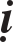 ñoâ:Thích Taêng Phuïng, ngaøi gioøng hoï Tieâu. Löông Cao Toå laø Toäc Toåcuûa Sö. OÂng coá cuûa Sö teân YÙ laøm Thò Trung Tuyeân Voõ Vöông thôøi NamLöông, OÂng noäi Sö teân Quyõ, laøm Minh oai Töôùng Quaân Phieân Ngung Haàu thôøi nhaø Löông, Cha cuûa Sö teân Tröông, laøm Chieâu Vieãn Töôùng Quaân Taân Xöông Thö thôøi nhaø Traàn.Sö voán töø gioøng toäc truï thanh hoa, phong voïng saâu xa, ñaët tình roäng lôùn, laäp nghieäp cao vôïi. Xöa, Sö coù chí hoïc, Sö coù ñöôïc thoâng tueä sôùm phaùt, vaên buùt töøng raïng ngôøi, tieáng taêm vöôït troäi, soaïn caùc taïp vaên coù hôn traêm baøi. Goàm suoát vöôït haún röøng Nho, neân caùc haøng thöùc giaû ñeàu ñoïc tuïng. Vaø haún sôùm leân Dieân döï, khieán vang voïng khaép choán kinh ñoâ.Khoaûng ñaàu nieân hieäu Khai Hoaøng (581) ñôøi Tuøy, coù Phaùp sö Taêng Kieät laø baäc danh vang khaép naêm Ñoâ, hoïc cuøng taùm taïng. Sö beøn vöõng taâm caàu ñaïo, quy toâng sö truyeàn. Ngaøi Taêng Kieät xeùt thaáy Sö tinh saùng, khí löôïc cao thöôïng, beøn truyeàn trao chaân thöøa, giaûng noùi söï sai khaùc cuûa Thaäp Ñaúng, ñem huyeàn bieän maø daãn daét, ít laäp vò cuûa taùm theá. Sö nhaõ coù saâu ñaït, laõnh xem khoâng xoùt, bay cao xa vôøi so vôùi ñoàng baïn. Ban maïng coù hoaøi baõo nhö Tieàn ñaït. Baáy giôø, Luaân Töôùng Coá noùi raèng: “Sö vöôït coâng gaáp boäi, nghe ñoù ôû ngöôøi xöa, baêng laïnh trong daøy, nghieäm ôû ngaøy nay!”.Gaëp luùc Vua Döông Ñeá (Döông Quaûng) ñôøi Tuøy, coù möu ñoà, traûi qua thöû thaùch caùc Hoaøng Ñaïo. Vaøo nieân hieäu Ñaïi nghieäp (605-617) ñôøi Tuøy, ñoùng ñöôøng Nam Giao, Vaên vaät höng thaïnh moät thôøi ngaøn naêm ít coù. Vua muoán duøng Quaân oai Ñeá nghieäp khôi ñoäng Quyû thaàn, beøn trang söùc côø vaøng, khaép baøy loâng traéng. Giaùo maùc saùng ngôøi giöõa ban ngaøy, tröôùng voõ daøn ñaày soâng. Caùc haøng Taêng tuïc ñeán ñoâng ñaày nôi Trieàu Ñöôøng. Vua Döông Ñeá ban saéc raèng: “Quaân cuûa nöôùc nhaø coù dung nghi, hoa di khoâng bieán ñoåi. Toân suøng chuùa thöôïng xa coøn Danh theå. Giuùp sinh thoâng vaän, Lyù soá coù cô nghi. Tam Ñaïi treo nôi Laõo Toâng, Löôïng giaùo laäp ôû Thích phuû. Ñieàu caùch ban traûi ñaõ laâ, laøm sao maø choáng leã?” Caùc haøng só töû Hoaøng Laõo vaâng thöøa saéc leänh cuùi baùi. Chæ coù caùc vò Sa- moân trong Phaät giaùo vaãn ñöùng söøng söõng nhìn nhau. Khi ñoù, Sa-moân Minh Thieäm daãn tröôùc ra ñaùp chieáu, ñaày ñuû nhö ôû Bieät truyeän, nhöng saéc leänh luoân thuùc giuïc baûo “vì sao khoâng leã baùi?” Khi ñoù, Sö ñang laø töï chuû chuøa Suøng Kính, y theo leä maø bò tìm ñeán. Sö beøn ñi thaúng ñeán, vieän daãn kinh luaän, noùi roõ lyù khoâng theå kính troïng. Vua caøng theâm thaáy roõ vieäc choáng laïi saéc chieáu cuûa Sö vaø Ngaøi Minh Thieäm. Thaät coù theå goïi ñoù laø nhö Lan Cuùc moãi loaøi töï chieám laáy anh hoa cuûa chính mình. Truùc baùch cuøng phoâ baøy trinh tieát, khoâng theå töôùc phaù! Ñeán luùc Hieán Haäu qua ñôøi, chuøa Thieàn Ñònh ñöôïc xaây döïng. trieàu ñình laïi ban chieáunhoùm hoïp, keát laäp ñaïo traøng, laàn löôït giaûng giaûi, maõi ñeán luùc tuoåi giaø, Sö ñaõ daãn an cô yeáu, neáu coù ngöôøi vaán naïn maát ñaàu moái, Sö hieån baøy luaän baøn thì lieàn trôû laïi.Vaøo nieân hieäu Trinh Quaùn (627….) thôøi Tieàn Ñöôøng, Phaät Phaùp trôû laïi höng thaïnh, ñoàng xanh coù dô ueá, ñaàu baïc do ñoù caøng nhieàu, neáu chaúng laø ngöôøi thoáng laõnh bao goàm thì khoâng do ñaâu maø môû mang hoä trì. Trung thö Xaù nhaân Ñoá Chaùnh Luaân ñöôïc ban saéc troâng coi Chöôûng thoáng xem xeùt, Quaûn haït taáu trình thænh Sö ñaûm nhaän chuøa Phoå Taäp, sau ñoù laïi chuyeån leân laøm Thöôïng toøa chuøa Ñònh Thuûy. Sö daãn daét caû hai chuøa, sinh hoaït khoâng vöôït ngoaøi Luïc Hoaø, kheùo thaáu ñaït taâm cuûa ñaïi chuùng, möøng hoï ñeàu kính ngöôõng maø döøng ôû. Ñeán naêm baûy möôi tuoåi, Sö laïi caøng thaønh thaät cuøng cöïc, raøng buoäc traàn caûnh, phoùng khoaùng nuùi röøng, noùi hieåu cuøng tuyeân, vieäc cuoái hoaøn taát.Coù Chö taêng chuøa Long Cung ôû Taây Sôn thuoäc Kyø Chaâu, töø xa ñeán thænh Sö giaûng Thaâm haïnh toá taâm. Sö tieáp thöøa ñoù, baéc traùi vôùi Taàng Nham, phía nam vôùi Thanh vò, göông ñaù ngôøi saùng giöõa ngaøy, löôùi thoâng cao vuùt giöõa hö khoâng. Sö vui söôùng vôùi u tình, lieàn nöông ñoù maø ñeán. Sö môû roäng Phaùp Quaùn, daãn daét theo veát tueä, giuùp cho keû taêng ngöôøi tuïc vui soáng laïi vôùi ñieàu ñöôïc nghe chöa töøng coù. Theá roài vaøo giöõa ñeâm khuya, Sö buoàn caûm, thöôøng giöõ chí vôùi lôøi noùi tröôùc, buoàn thöông taêng theâm caøng xa töôûng. Ñeán ngaøy hai möôi ba thaùng möôøi hai naêm ñoù vì beänh neân Sö thò tòch, thoï baûy möôi baûy tuoåi.Khi côn beänh ñaõ trôû naëng, Sö vaãn coøn hoaèng Phaùp, tình saùng khoâng bieán ñoåi, Sö beøn doác heát söùc löïc trong luùc beänh, ngoài daäy baûo raèng: “Trong Kinh Dieäu Phaùp Lieân Hoa, lôøi thoï Kyù cuoái cuøng laø phaûi duøng moät ñeå giaûi thích chung nhieàu nieäm.” Vaø Sö beøn ñoái tröôùc ñaïi chuùng maø khai giaûng. Khi xuoáng toøa Sö vaãn an nhieân, sau ñoù thò tòch taïi chuøa Long Cung, thuoäc huyeän Traàn Thöông. Caùc haøng Só tuïc Quan thöù ñau nhoùi tim gan, böùc röùc caû ñaàu. Ñeán ngaøy an taùng, baøy toû veát tích, thieàu muïc ñaâu coøn thaáy ñöôïc, beøn ñoùn röôùc linh coát ñeán goø Baéc phía ngoaøi huyeän, ñuïc hang ñaù maø toân trí, xaây thaùp traéng. Hoa lau nôû traéng xoaù, moïi ngöôøi ñeán chieâm ngöôõng, thaûy ñeàu buoàn khoùc.Sö coù vò ñeä töû laø Sa-moân Phaùp vò, tieáng taêm hoïc haïnh sôùm vang xa, noùi hieåu cao xa. Vì ngaøy Sö thò tòch khoù baùo boå anh thanh deã laáp khoûa buïi traàn, neáu chaúng nhôø trình baøy thì do ñaâu maø giöõ pheùp, beøn laäp moät taám bia taïi chuøa Ñònh Thuûy, trình baøy veà khí tieát cuûa Sö töø xa xöa. Vaên ñoù do Taû Boäc Xaï Yeân Quoác Coâng soaïn. Chæ coù Sö laø ngöôøi laäp Taùnh nghieâm trang, khí tieát vöôït hôn moïi ngöôøi, noùi lôøi saùng ngôïi, hieåuvöôït raûo theo. Sö chuyeân laáy Baùt-nhaõ laøm ruoäng taâm, Nieát-baøn laøm ñaéc yù. Sö giaûng Kinh Phaùp Hoa coù hôn traêm bieán, Vaø cuõng laø moät nhaø soaïn sôù giaûi. Ngoaøi ra, caùc kinh luaän khaùc, Sö ñeàu tuøy thôøi maø neâu. Môùi ñaàu, Sö ñeán Taây Sôn, coù löu laïi veát tích, sôù coù keå laïi ñoä xa ñoù, phaàn nhieàu vì caùc duyeân khaùc. Vöøa ñi ñeán chuøa aáy, nhaân ñoù maø khoâng trôû laïi. Sö öa thích ngaøy bieát ñöôïc maïng mình, chaúng laáy gì theâm nöõa. Neân trong phaàn keä cuoái di vaên, Sö vieát raèng:“Khoå thay, nöõ ñen toái!	Vui thay Trôøi Coâng Ñöùc! Ngöôøi trí ñeàu chaúng thoï Keû ngu nhaän caû haiTa vaâng lôøi Phaät daïy	Nöông töïa tröôùc Di-laëc Nguyeän tuyeân döông Ñaïi thöøa Thaønh töïu Na-la-dieân.”Truyeän ngaøi Thích Ñaïo Nhaïc truï chuøa Phoå Quang ôû KinhÑoâ:Thích Ñaïo Nhaïc, hoï Maïnh, ngöôøi ôû xöù Laïc Döông thuoäc Haø Nam.Gia ñình nhieàu ñôøi theo Nho Hoïc, chuyeân giöõ haïnh nghieäp. Naêm chín tuoåi, Sö ñoïc caùc saùch Thi, Dòch, Hieáu Kinh, raát thoâng minh, nhôù dai, vöôït troäi hôn baïn beø. Cha cuûa Sö teân laø Haïo, laøm quan ôû thôøi nhaø Tuøy, giöõ chöùc Laâm Truy leänh, tieáng taêm söûa trò vang xa. Coù AÅn Só Taây moân Nghóa laø ngöôøi thoâng hieåu moïi vaät, ôû aån nôi choán hang nuùi. Tröôùc sau baûo thænh maø chaúng theå ñeán. Ñeán laø böôùc töø Sôn A tôùi nôi Phuû Xaù. Cha cuûa Sö baûo cuøng Leänh Haï Laïi raèng “Taây Moân Nghóa coá baùi yeát, voäi vaøng vì ta noùi”, lieàn nghe vieäc aáy khieán cho voán kính ngöôõng cao phong laïi sôï haõi nhoùm hoïp döøng ôû. Cha cuûa Sö môøi Taây Moân nghóa vaøo choã ngoài vaø noùi: “Ñaïo cuûa tieân sinh quaït khaép tam coå, Ñöùc troïng caû boán haïng daân, sao laïi coù theå xem thöôøng maø neâu nhö theá?” Taây moân Nghóa noùi: “Toâi töø thöôû beù ñaõ troâi noåi, ñeán nay tuoåi xeá chieàu, voán khoâng muoán lieân can ñeán vieäc ñôøi. Coù taâm thaønh töïu, buoâng boû ñieàu trí, Coå hoïng nhaû tieáng ñaõ tónh laëng, thì toát laønh ngay chöõ Daân, naêm chieác khoá nhoùm thaønh caâu veø, hai kyø thaønh ngaâm vònh. Coù caùi möøng, myõ hoùa, neân chaúng vì giaáu aån töï rieâng. Daùm baét ñaàu töø vieäc aáy, khieán thuaät chaúng kòp. Hoûi veà thuaät söûa trò thì ñoái ñaùp nhö thaàn, tình ñeàu toû saùng. Cha cuûa Sö beøn baûo caùc ngöôøi con laø Thieäu, Tuïc, Tích, Khoaùng, Nhaïc vaø Löôïc ñeán tröôùc maët Taây Moân Nghóa, nhôø Taây Moân nghóa xem chæ tay. Taây Moân Nghóa noùi: “Saùu ngöôøi con cuûa Phuû Quaân thaät laø baäc Vó Khí! Ba ngöôøi con lôùn seõ ñaûm nhaän caùc chöùc vuï nôi Chaâu huyeän, giöõ gìn gia nghieäp y nhieân, coøn ba ngöôøi sau chí khí xa vôøi, ñöùc haïnh cao caû, nghieäp taâm thaàn ñaïo, caàu hieåu ngoaøi lôøi, neân Sö haïn cuoäc trong theá gian chaúng theå baøn noùi ñöôïc!”. Naêm möôøi baûytuoåi, Khoaùng, anh Sö ñöôïc xuaát gia, tieát thaùo haïnh nghieäp beàn bæ, chí khí trong saùng, gioûi veà Ñaïi Luaän vaø Taêng-kyø, thaáy saâu veà Khoâng Höõu, Ñoà chuùng coù caû traêm vò, thieàn quaùn roõ raøng, tích vaät cao xa. Ñoù töùc laø Phaùp Sö Minh Khoaùng chuøa Tònh Ñoä ôû Laïc Döông.Coøn Sö naêm möôøi laêm tuoåi xuaát gia, laøm ñeä töû Phaùp sö Taêng Xaùn, ít thích hoïc hoûi, thaáy kinh luaän thì vui möøng. Ñeán luùc thoï giôùi cuï tuùc, vôùi caùc thieân caám, Sö caøng chuyeân chuù luaät boä, chæ loái trì phaïm, taùnh chaúng baøn vieäc traùi quaáy. Theå maïo Sö khoâi ngoâ tuaán tuù, phong thaùi tieát thaùo cao vôïi, dung chæ trang nghieâm, chaúng giao tieáp böøa baõi vôùi caùc haøng Ñaïo tuïc. Sau, Sö laïi taäp hoïc caùc Luaän Thaønh Thaät, Taïp Taâm vôùi hai Phaùp Sö Chí Nieäm vaø Trí Thoâng, ñaày ñuû thaáu cuøng nguoàn ngoïn, töø nghóa ñeàu thoâng suoát.Coù ngaøi Ñaïo Ni ôû Cöûu Giang laø ngöôøi khai saùng môû mang Nhieáp Luaän, khaép trong nöôùc ñeàu bieát tieáng taêm. Nieân hieäu Khai Hoaøng thöù möôøi (590) ñôøi Tuøy, töø Döông Ñoâ ñeán hoùa ñoä ôû Kinh Lieãn, thöøa tieáp Ñaïo nghieäp cuûa ngaøi Chaân Ñeá, nöông gaù truyeàn trao tieáng thôm. Sö nhaân ñoù theo thoï hoïc, ngaøy moät thaáu hieåu saâu xa, vì chuùng nhoùm hoïp moïi vieäc, boû pheá vieäc tu taäp, Sö muoán ñeán truï chuøa Thaùi Baïch tieáp tuïc söï nghieäp xuyeân suoát. Baáy giôø, chuøa Thaùi Baïch coù ngaøi Tueä An laø ngöôøi loãi laïc, bieát nhieàu Theá soá roäng lôùn, moät chöõ phöông tröôïng chæ vuoâng moät taác maø coù ñeán ngaøn vaên, raát gioûi y thuaät, rieâng luyeän Kinh Ñaïo, moãi ngaøy ñi boán traêm daëm, ñoàng nhö Khoa Phuï. Ngöôøi ñôøi goïi ñoù laø Tröôøng Tuùc An (ngaøi Tueä An chaân daøi). Sö vöøa laø baïn maø laïi gaàn guõi, neân beøn tìm ñeán vaø toû baøy noãi loøng, Sö noùi raèng: “Hoïc bieát Tyø-ñaøm, Thaønh Thaät chaúng phaûi laø toát. Luaän Nhieáp Ñaïi thöøa môùi laø Thanh vi, ñöôïc truyeàn töø Ni Coâng maø ngöôøi nghe nhaän laïi ít. Nay theo vaät hoùa, tinh ích khoâng theo, giöõa ñöôøng boài hoài, laøm sao thích hôïp! Xöa kia Boà Taùt Thieân Thaân soaïn luaän Caâu-xaù, Ngaøi Chaân Ñeá phieân dòch luaän aáy, truyeàn baù ñeán xöù naøy, tình gôûi ôû ñaây”. ngaøi Tueä An baûo: “Mong nghe chí nguyeän aáy!” Sö noùi: “Toâi töø tröôùc hoïc caùc boä ñeàu laø choã hoaèng truyeàn cuûa ngöôøi xöa, löu truyeàn Phaùp vò roäng khaép, chöa heát veà sau. Chæ vì Luaän Caâu-xaù khoâng giaûi, thì do ñaâu maø keát ôû töông lai ö?” Ngaøi Tueä An baûo: “Chí aáy khoâng ñoaït maát, nghieäp naày thaønh töïu!”.Sau ñoù, Sö ñeán truï chuøa Minh Giaùc ôû Kinh ñoâ, ñoùng cöûa vaéng laëng, tìm xem Luaän vaên, töï ñoïc Vaên töø beøn thaáu suoát nghóa. Suoát thôøi gian naêm naêm nghieân taàm, chaúng ra khoûi phoøng, chæ tröø aên nguû, coøn khoâng luùc naøo nhaøn roãi, beøn ñöôïc toû ngoä, töï nhieân khai phaùt thoâng hieåu nghóa roäng. Coøn nhö ngoaïi nghóa phuïc vaên, khoâng sôù giaûi thì chaúng theåhieåu roõ, Sö nöông vaøo Tam Taïng boån nghóa ñeàu ghi cheùp töø Phaät Giaùo phöông nam. Sö suy nghó thaáy lôøi aáy nhoïc ghi cheùp veà moäng mî, beøn ñuùt loùt caùc thöông khaùch theo ñöôøng phía Nam. Ñaõ caäy söï troâng mong quyù troïng aáy neân ôû choã truy tìm, quaû nhieân taïi chuøa Hieån minh ôû Quaûng Chaâu coù ñöôïc boån sôù luaän Caâu-xaù vaø möôøi taùm Boä kyù, ñeàu laø buùt tích cuûa ngaøi Trí Khaûi. Sö ñích thaân tieáp thöøa khaåu truyeàn töø ngaøi Chaân Ñeá, Chuøa Hieån Minh laø nôi ngaøi Khaûi Coâng an truï. Sö coù ñöôïc boån sôù aáy, raát vui möøng kính ngöôõng, ñoïc tuïng traàm tö, queân caû aên nguû. Sö beøn trôû laïi chuøa Thaùi Baïch, quyeát choïn Chí tröôùc, ñoái vôùi moïi vieäc vui buoàn thaûy ñeàu döùt baët, chæ chuyeân nghieân cöùu tìm xeùt, moïi söï aên maëc ñeàu do ngaøi Tueä An cung caáp. Baáy giôø, gaëp luùc vaät thöïc khoâng ñöôïc doài daøo, saéc thaùi töông quan laãn nhau, Ngaøi Tueä An baøy nhieàu vieäc kinh doanh ñeå khoûi phaûi thieáu thoán. Traûi qua nhieàu naêm, quyeát chí Sö caøng lôùn maïnh. Beân troïng ngaøi töï hoå theïn vôùi chính mìn neân môùi noùi lôøi tri aân vôùi ngaøi Tueä An raèng: “Ñaïo Nhaïc toâi raát ngu doát, chæ rieâng hoïc nhieàu neân trôû thaønh laàm loãi. Toâi chaúng löôïng söùc, muoán tieác khoâng coù phaàn, ñoù laø ñieàu khoâng theå ñöôïc thöù nhaát. AÊn laø goác cuûa ngöôøi Daân, danh nghóa laøm thaät khaùch, neáu caàu tieáng taêm luoáng doái thì laøm khoå nhoïc baïn Ñoàng tu. Ñoù laø ñieàu khoâng theå ñöôïc thöù hai, loãi aáy raát lôùn. Thaät coù theå luøi veát noåi chìm, laïi nhoïc laém phieàn luïy, cho neân khoâng theå ñöôïc!” “Ngaøi Tueä An baûo raèng: “Coâng nghieäp saép thaønh, mong khoâng coù chí khaùc. Möøng ñöôïc taùi ngoä khoâng nghó lo rieâng.” Laïi keùo daøi theâm hai naêm, môùi ra khoûi nuùi. Sö beøn ñem choã tìm bieát cuûa mình, cuøng khai môû tueä nghieäp. Sö vaân du caùc tröôøng giaûng thanh luaän chaúng cuøng.Nieân hieäu Ñaïi Nghieäp thöù chín (613) ñôøi Tuøy, Sö ñöôïc thænh ñeán truï Ñaïo traøng Ñaïi Thieàn Ñònh, nay töùc laø chuøa Ñaïi Toång Trì. Naêm ñoù, Sö ba möôi boán tuoåi. Tuoåi treû thaønh khí, ngöôøi tröôùc chaúng baèng. Thôøi aáy, taêng chuùng coù hôn ba traêm vò. Khieán nghe phong quy, cuøng suy taï nhau. Töø ñoù veà sau, Sö raát noåi tieáng hoïc khoâng theo thaày. Tuy muoán môû mang truyeàn baù nhöng chöa ñöôïc chaáp thuaän. Baáy giôø, coù caùc sa-moân Ñoàng Ñöùc nhö ngaøi Phaùp Thöôøng, Trí Thuû, Taêng Bieän, Tueä Minh, v.v... ñeàu laø nhöõng vò tieáng taêm vang voïng, moïi ngöôøi ñeàu bieát, cuõng vì daãn troïng, laäp ra thænh chuû, Sö nhuùn nhöôøng aån taøng chí khí, töø choái caùc sö trao, luoáng luïy thanh ngoân, hoã theïn söï sô löôïc. Caùc Ngaøi Tueä Minh, v.v... ñöùng daäy khoûi choã ngoài, caát tieáng noùi raèng: “Sao Phaùp sö laïi thoái töø? Chuùng toâi tình ñoàng nhö nöôùc vôùi söõa, nghóa keát cuøng thaønh. Bít ngaên ñöùc haïnh ñoåi dôøi thôøi cô sôï traùi vôùi Linh giaùm! Laïi nöõa, Ñôøi ngöôøi thoaùng qua vuøn vuït, thôøi gian chaúng trôû laïi, mong chaúng luïy nhau!” Sönhìn laïi caùc yù, chính laø böôùc leân ñaàu tieân, duøng baûn sôù trong Tam taïng phaùn thoâng Caâu-xaù. Caùc haøng Tieân hoïc Haäu taán chuyeân taâm nghieân cöùu luaän khaùc, ñeàu baûo raèng: “Vaên töø aáy yù chæ roäng lôùn saâu kín, hoïc traùi vôùi thaày troø, duø ñaït ñeán moät sôùm nhöng thaät töï laø xaèng baäy. Caàn phaûi xem xeùt ñaàu moái ñaøm luaän aáy, ñöôïc maát ñeán nhö vaäy.” Sö töï nhìn laïi Thænh Chuû, hö toâng ban ñaàu khoâng khieáp sôï. Neâu gieàng moái, chænh ñoán gieàng moái, Ñaïi nghóa ôû ñaây thoâng suoát. Tuy tranh luaän beùn nhoïn, maø höôûng öùng theo sai khieán, moïi ngöôøi ñeàu chaúng nhaän bieát cöûa ngoõ, cho neân voâ lyù, ñoán lieân töø. Do ñoù tieáng taêm Sö chaán ñoäng caû Hoïc toâng, Phaùp Dieân keá tòch. Caùc haøng tuoåi lôùn Hieàn löông ñeàu suy toân Sö.Vaøo nhöõng naêm ñaàu nieân hieäu Voõ Ñöùc thöù nhaát (618) thôøi Tieàn Ñöôøng, Sö töø hang Nghieäp Lam caûm hoùa beân caïnh chuøa, hang nuùi nhoû gioït nöôùc söõa, Sö ñeán höùng ñöôïc hai thaêng, thì gioït nöôùc cao beøn döùt baët. Sö beøn noùi raèng: “Ta khoâng chieâu caûm!” Neân khieán lieàn chaûy, beøn ñem nöôùc caën roùt nhoû gioït xuoáng nöôùc saïch. Nhaát taâm nieäm tuïng, moãi ngaøy laáy moät thaêng, traûi qua saùu möôi ngaøy, hoaï heát nöôùc môùi trôû laïi. Laïi sang naêm sau (619) vì Tam Taïng boån sôù Vaên Cuù raát nhieàu, ngöôøi hoïc ngiheân cöùu khoù coù theå xem roõ. Sö beøn laáy baûn cuûa Ngaøi Chaân Ñeá laøm goác, ngoaøi ra baøy chung thaønh Thieân Chöông, phaûi roøng raõ hôn möôøi naêm môùi khaéc thaønh boä, taát caû coù hai möôi hai quyeån, giaûm bôùt so vôùi Boån sôù ñeán hai phaàn ba (2/3) ñeàu khieán bao goàm khaép cuøng vaên töø yù chæ, boû chöõ coøn yù. Laïi goàm soaïn möôøi taùm boä luaän sôù,löu haønh ôû ñôøi, laáy ñoù laøm khaåu thaät.Laïi nöõa, ban ñaàu, taïi nöôùc Bình Trònh coù Phaùp sö Toâng laø baäc Thaàn bieän taøi gioûi, khaùc laï ôû ñöông thôøi. Hoaøng thöôïng (Vua Cao Toå, Lyù Uyeân thôøi tieàn Ñöôøng) thænh Sö vaøo noäi cung, laäp nghóa Tam Toâng. Sö beøn hoûi veà Baùt Chaùnh thoâng cuïc Thaùnh Hieàn, sau traùch môùi thi haønh, khoâng coù lôøi ñeå ñoái ñaùp. Moïi ngöôøi thaáy phaùp sö Toâng chòu khuaát môùi noùi raèng: “Hoïc Só ôû Kinh Thaát baøn noùi thaät ít coù. Söï roäng lôùn cuûa ba Toâng thì caùi naøo laø töï chæ.” Vaø ñôøi Cao Toå muoán khieán Laõo Ñaïo dôøi ñeán phöông Ñoâng khaép cuøng Ñieåu phuïc. Ñoä ngöôøi truyeàn Phaùp, dieãn giaûng höng thaïnh Laõo Toâng. Vaøo nieân hieäu Trinh Quaùn (627…) thôøi Tieàn Ñöôøng, Vua Thaùi Toâng môû roäng caû löôõng giaùo (Phaät, Ñaïo). Baáy giôø, Hoaøng Caân Löu Taán Hyû khai môû laõo Töû, laø ngöôøi thoâng caùc Luaän Ñaïo. Sö beøn hoûi veà Ñaïo sinh nhaát nhò, neâu chöùng cöù tröôùc sau. Löu Taán Hyû beøn laøm thinh. Sö noùi: “Tieân sinh laø ngöôøi thaáy cao gioûi tröôùc, haù cho laø maét thaáy tai thoâng ö?” Caû Ñaïi chuùng ñeàu cöôøi lôùn maø giaûi taùn. Neân söï hieåu bieát saâu xa veà phaùp töôùng cuûa Sö tieáng taêm vang khaép kinhQuoác.Ñeán thaùng taùm nieân hieäu Trinh Quaùn thöù saùu (632) thôøi Tieàn Ñöôøng, Khoaùng Coâng, töùc anh cuûa Sö thò tòch. Sö ñau buoàn troùi buoäc coõi loøng. Ñoà chuùng cuøng an uûi Sö raèng: “Moïi ngöôøi ñeàu coù söï cheát, chæ töï neân gaït boû maø neùn ñi thoâi!” Sö gaït leä baûo: “Ñoàng ôû trong nhaø löûa, cuøng ñaém trong soâng AÙi. Sinh töû chöa döùt boû, laøm sao maø chaúng buoàn!” Ngöôøi nghe baøn luaän ñoù cho raèng Sö kheùo ôû giöõa Ñaïo tuïc.Vaøo nhöõng naêm ñaàu nieân hieäu Trinh Quaùn thôøi Tieàn Ñöôøng, coù Phaïm Taêng Ba Phaû ôû kinh ñoâ, truyeàn dòch kinh ñieån, Ngaøi ñöôïc chuùng ñeà cöû döï cuøng ñoàng haøng. Sö Ba Phaû nghe Ngaøi kheùo gioûi veà Luaän Caâu- xaù, chöa laáy laøm quyù troïng beøn noùi vôùi moïi ngöôøi raèng: “Luaän naøy ôû taïi Boån Quoác caùc baäc Hoïc giaû taøi gioûi chaúng daùm sai yù, nay noùi laø gioûi haù chaúng coù sai laàm ö?” Nhaân ñoù beøn hoûi veà Ñaïi nghóa vaø caùc Dò Luaän, Sö tuøy theo söùc tueä giaûi cuûa mình, öùng ñaùp nhö nöôùc chaûy. Ngaøi Ba Phaû khen ngôïi: “Thaät laø ngöôøi trí tueä! Thaät laø ngöôøi trí tueä! Chaúng noùi tueä naày, ta baèng ngöôøi aáy!”. Töø ñoù, Sö chuyeân tình Ñaïo thuaät, saâu kín theâm thöôøng haèng.Muøa Thu nieân hieäu Trinh Quaùn thöù taùm (634) thôøi Tieàn Ñöôøng, Hoaøng Thaùi töû thænh caùc Baäc Thaïc Ñöùc nhoùm hoïp ñeán Ñieän Quaùn Hoaèng Vaên ñeå giaûng nghóa, Sö roäng khai môû cuø thuaät, beøn ñaùp lôøi caùc khaùch, tieáp ñoái khoûa laáp, thaàn chæ neâu truøm. Thaùi töû nhìn maø hoûi raèng: “Phaùp Sö ôû xöù naøo maø bieän luaän nhö theá?” Taû thöù Töû Ñoå chaùnh luaân noùi raèng: “Ñoù laø Phaùp Sö Ñaïo Nhaïc truï ôû chuøa Ñaïi Toàng trì. Daáu veát phaùp moân, Hoïc Quaùn noi theo”. Thaùi töû baûo: “Hoaøng Ñeá vì Quaû nhaân xaây döïng chuøa, thænh nhieàu vò Danh ñöùc, maø Thöôïng nhaân ñaây chöa ñöôïc thænh laø vì sao?”. Ñoã Chaùnh Luaân noùi: “Ngu Thuaán coøn giöõ tieát cuûa Höùa Do, Haï Voõ vaãn thuaän chí cuûa Baù Thaønh, nhöõng ngöôøi aáy laø tuïc löu vaãn coøn theo kieåu daät, huoáng gì laø Baäc só cuûa Phöông ngoaïi laø ngöôøi xaû boû tieáng taêm. Thaàn lieàn theo söï toát laønh aáy!” Thaùi töû beøn haï leänh raèng: “Nay haõy ñeán troâng coi vieäc chuøa, xöùng ñaùng hö Phaâm”. Sö ñoåi saéc maët töø choái raèng: “Hoaøng Ñeá xeùt saâu coá boån, quy höôùng chí thaønh gieo nhaân giaùc ngoä. Do ñoù, khaûo xeùt choán ñaát phöôùc naøy, döïng laäp Nhaân töø, roäng thænh môøi chö taêng Voâ Traùnh, ñeå döïng laäp nghieäp Voâ Cöông, baàn ñaïo thöùc löôïng chöa ñöôïc roäng raõi, Ñöùc haïnh khoâng ñaùng ghi cheùp. Nay ñöôïc troâng coi vieäc chuøa, thaät laø ñieàu khoâng oån, xin nguyeän duõ loøng dung thöù, daùm traùi vôùi AÂn Chæ!” Sö luoân choái töø maø khoâng ñöôïc, beøn ñeán truï chuøa Phoå Quang.Ñeán thaùng hai nieân hieäu Trinh Quaùn thöù möôøi (636) thôøi TieànÑöôøng. Sö bò beänh di löu, moïi caùch chöõa trò ñeàu khoâng hieäu quaû, Xuaân Phoøng Trung söù cuøng troâng ôû ñöôøng. Sö beøn thò tòch taïi chuøa ñang ôû, thoï saùu möôi chín tuoåi. Hoaøng Thaùi töû ban leänh raèng: “Thöôïng Toïa ôû chuøa Phoå Quang, moïi phí toån trong vieäc tang ñeàu ñöôïc gia leänh chi caáp.” Thöù söù Phong Haäu khoâng ñaët Di öôùc, nhöng ban taëng luïa vaø caùc tang phuïc ôû ñöông thôøi nhö phaùp y v.v... Khoâng bao laâu thì coù ban saéc cho quan chu caáp nghi thöùc an taùng, ñoùn röôùc ñeán goùc phía Taây cuûa Ñoã Thaønh thuoäc Nam Giao.Sö coù ñeä töû laø Sa-moân Minh Löôïc, thaân cao baûy thöôùc ba taác. Naêm möôøi chín tuoåi, Sö xuaát gia, raát coù chí khí, toû ngoä xa xaêm, dung nghi thanh baïch nghieâm tuùc, ñaëc bieät raát gioûi veà Kinh Nieát-baøn. Hoïc chuùng nöông theo nhoùm hoïp ñoâng ñuùc, noåi tieáng kkhaép caû Kinh Laïc. Sö truï chuøa Thieân Cung ôû Ñoâng Laïc. Nieân hieäu Trinh Quaùn thöù chín (635) thôøi Tieàn Ñöôøng. Sö vaøo trieàu ñình vaâng phuïng an uûi. Baáy giôø khaép boán bieån ñeàu nhoùm hoïp veà Ñeá Kinh. Chæ coù Sö vaø ngaøi Minh Löôïc lieàn caønh ñeàu ngôøi saùng, khi ñoù cuøng toát ñeïp. Ñeán luùc söï duyeân saép xong, noùi trôû veà Ñoâng Haï, töï nhieân Sö baûo raèng: “Ñoàng chí khí vôùi ta coù ñöôïc boán ngöôøi maø ñeàu noåi tieáng ôû ñôøi. Chæ coù ta vaø oâng (Minh Löôïc) cuøng nhìn laïi  du aûnh. Sau khi Phaùp Sö Minh Khoaùng thò tòch, taâm ta luoân taám töùc sôï chuoät caén saén bìm, boãng chôït qua ñôøi, ñôøi khaùc khoù gaëp, coù theå khoâng suy nghó ö! Nay toâi tuoåi ñaõ giaø, soáng ñaâu ñöôïc bao laâu nöõa? Taäp hoäi laïi khoù. OÂng neân döøng ôû!” Nhaân ñoù, ngaøi Minh Löôïc beøn ôû laïi, muøa xuaân naêm sau thì Sö thò tòch. Ngaøi Minh Löôïc chòu ñöïng khoå ñau, tha thieát buoäc raøng, mang beänh trôû veà chuøa. Ñeán nieân hieäu Trinh Quaùn thöù möôøi hai (638) thôøi Tieàn Ñöôøng, Sö thò tòch taïi choã ôû, thoï saùu möôi baûy tuoåi.Truyeän ngaøi Thích Coâng Huyùnh truï chuøa Tueä Phöôùc ôû Bieän Chaâu:Thích Coâng Huyùnh, hoï Bieân, ngöôøi xöù Tuaán Nghi thuoäc Bieän Chaâu. Naêm saùu tuoåi, Sö coù tö töôûng muoán xuaát gia, cha meï mieäng ñoïc trao cho Sö Kinh Quaùn Theá AÂm, traûi qua nhieàu ngaøy, töø ñoù chuyeân daïy raên kinh phaùp. Naêm Sö chín tuoåi ñöôïc ñöa ñeán chuøa. Naêm möôøi saùu tuoåi, Sö thaät söï xaû tuïc, quyeát chí nguyeän ôû choán nuùi röøng. Nhaân ñoù vaøo Thaùi nhaïc, khoå taâm queân caû moûi meät.Naêm hai möôi laêm tuoåi, Sö kính thôø Phaùp Sö Hoaèng, töï nghó raèng: “Khoanh tay im laëng ôû choán nuùi röøng, ñaây laø moät caùch rieâng laøm cho mình toát. Coøn nhö ñaït ñaïo môø toái, gìn giöõ choã nöông nhôø khaùc, chaúng hoaèng hoùa daãn duï thì khoâng roäng lôùn.” Sö beøn ñeán truï chuøa Tueä Phöôùc ôû BieänChaâu. Tröôùc kia khi ñang ôû trong nuùi, Sö ñaõ töøng giaûng caùc Kinh Thaäp Ñòa, Thaéng-man. Ñeán khi Sö vaân du tôùi thaønh aáp, coù ngöôøi nhaän bieát, beøn thænh Sö giaûng noùi. Sö beøn nhaân ñoù maø môû mang. Caùc kinh luaän, v.v... Sö ñeàu giaûng caû. Veà sau, Sö chæ laáy kinh Phaùp Hoa laøm chính, beøn soaïn sôù giaûi naêm quyeån vaø thöôøng luoân môû mang giaûng noùi, tröôùc sau coù hôn naêm möôi bieán. Moãi luùc giaûng ñeán phaåm “Döôïc Thaûo duï” thì töï nhieân trôøi tuoân möa. Neân Sö coù ñöôïc söï u thaønh chöùng caûm hieän neân nhö vaäy. Vôùi caùc Kinh Phaät Ñòa, Baùt-nhaõ Sö ñeàu soaïn sôù giaûi vaø truyeàn giaûng, giuùp cho haøng haäu hoïc, tieáng taêm vang khaép Ñoâng Xuyeân. Sö laïi soaïn Voâ Taùnh Nhieáp Luaän sôù, quyeát chí coâng phu môùi thaønh töïu. Sö an nhieân thò tòch taïi chuøa ñang ôû, thoï saùu möôi saùu tuoåi.Ngoaøi ra, nghe caùc haønh nhaân noùi veà Sö raèng: “Sö laø ngöôøi thieåu duïc, töï tieát cheá, maëc aùo vaûi boá, ngoài treân coû tranh, caùc lôïi loäc heã luùc naøo coù ñöôïc thì ban caáp heát. Trong phoøng khoâng coù hoøm röông, boán phía vaùch töôøng troáng traûi. Tröôùc luùc Sö thò tòch, coù muøi thôm laï, aùnh saùng maàu nhieäm soi chieáu ñeán choã phoøng Sö ôû, trong hai ñeâm coù ñeán boán laàn, Sö töï troâng thaáy töôùng toát laønh, moân nhaân Ñeä töû ñeàu khen ngôïi. Sö noùi: “Nguyeän nöông ñieàm töôùng naøy ñöôïc vaõng sinh veà coõi nöôùc An laïc!” Nhaân ñoù, Sö khoâng aên, hai möôi ngaøy sau thì thò tòch. Gieáng nöôùc Sö thöôøng uoáng khi Sö thò tòch thì töï nhieân khoâ caïn, taét ngheõn doøng maïch, sau khi an taùng vaøi ngaøy, nöôùc môùi coù laïi nhö cuõ. Keû taêng ngöôøi tuïc buoàn thöông, thoâng caûm nhö theá.Truyeän ngaøi Thích Thaàn Chieáu truï chuøa An Nghieäp ôû Bieän Chaâu:Thích Thaàn Chieáu, hoï Thuaàn Vu, ngöôøi xöù Trung Maâu thuoäc Bieän Chaâu. Naêm Sö chín tuoåi, gaëp luùc nhaø Tuøy loaïn laïc, quyeán thuoäc ñieâu taøn thaát laïc, chæ coøn laïi meï vaø Sö noåi troâi khoâng nôi nöông töïa. Sau ñoù khoâng laâu, meï cuûa Sö cuõng qua ñôøi, Sö tôùi lui khoâng choã ñeán, saùng sôùm ñi tìm moäc thaät, toái laïi naèm nguû choã xaùc cheát meï, moïi ngöôøi qua laïi troâng thaáy khoâng ai chaúng rôi leä.Naêm möôøi hai tuoåi, Sö ñeán choã hoï Uaát, ôû ñoù coù Phaùp Sö Trí Minh vaø xin xuaát gia. Khi ñoù Phaùp sö ñang giaûng veà Luaät taïng, Ñoà chuùng nhoùm tuï caàu hoïc, chuøa vieän vöøa môùi yeân ñònh, löông thöïc chöa ñaày ñuû. Sö vaøo trong thoân aáp mang vaùc löông thöïc ñeå chu caáp, traûi qua saùu naêm lao nhoïc maø Sö khoâng heà moûi meät. Luùc nhaøn roãi lo vieäc chuùng taêng, ban ñeâm Sö ñoïc tuïng Kinh Phaùp Hoa, Thaéng-man, tuy laâu daøi maø khoâng ai hay bieát. Ñeán luùc thoï giôùi cuï tuùc, nghe giaûng luaät taïng, Sö thöôøng phaùtkhôûi yù töôûng kyø ñaëc. Nhöõng ngöôøi hoïc tröôùc ñeàu laáy laøm laï thaáy Sö choùng toû ngoä.Sö laïi ñeán Nghieäp Haï, choã Phaùp Sö Höu, nghe giaûng luaän Nhieáp Ñaïi thöøa, chæ qua moät bieán thì khoâng sai soùt. Khi giaûng tan, Sö töø giaõ trôû veà, Phaùp Sö Höu ñöa tieãn Sö ra khoûi chuøa, ñoà chuùng ñeàu laáy laøm laï, Phaùp Sö Höu quay laïi baûo raèng: “Ñoù (Thaàn Chieáu) chính laø Nhaát Bieán Chieáu ôû Haø Nam. Haäu sinh laõnh tuï, caùc oâng neân bieát!” Sö laïi ñeán choã Phaùp Sö Khoâng ôû Höùa Chaâu nghe giaûng Taïp Taâm Luaän, vöøa môùi taùm quyeån. Vì Thaày maéc beänh neân Sö phaûi trôû veà. Sau coù nhaân duyeân, Sö beøn giaûng boä luaän naày, tröôùc sau thaûy ñeàu thoâng suoát. Ngöôøi ñöông thôøi goïi Sö laø “Haø Nam Nhaát Bieán Chieáu.” Tieáng taêm anh taøi cuûa Sö chaúng nhoïc goïi vôøi. Töø ñoù veà sau, vôùi caùc kinh luaän nhö Nieát-baøn, Hoa Nghieâm, Thaønh Thaät, Taïp Taâm. Sö ñeàu tuøy cô duyeân giaûng giaûi cho chuùng nghe khoâng heà töø choái. Sö laïi taïo vaøi traêm pho töôïng, vieát kinh maáy ngaøn quyeån, tuøy duyeân ban caáp, khoâng vì caát chöùa. Baûn taân dòch Kinh Naêng Ñoaïn Kim Cöông Baùt-nhaõ vöøa môùi truyeàn ñeán, Sö ñoïc toång quaùt, töø nghóa döôøng nhö thieáu maát moät haøng, Sö beøn laáy tình löôøng xeùt maø ghi chuù beân caïnh, sau so laïi vôùi nguyeân boån quaû nhieân phuø hôïp. Baáy giôø, moïi ngöôøi ñeàu ngôïi khen naêng löïc suy nghó cuûa Sö.Vaøo khoaûng nieân hieäu Trinh Quaùn (627…) thôøi Tieàn Ñöôøng. Sö tuy bò beänh vôùi thôøi gian laâu maø giôùi haïnh khoâng tyø veát. Sö thò tòch taïi chuøa An Nghieäp, thoï boán möôi chín tuoåi.Xöa, luùc bình thöôøng, Sö coù nuoâi moät con choù, noù thöôøng theo Sö. Ñeán luùc Sö saép thò tòch, noù keâu gaøo suûa nhöõng tieáng buoàn thöông, suoát ñeâm, noù chaïy ñeán chuøa; choã Sö xuaát gia, qua laïi hôn hai traêm daëm, noù chaïy nhieãu quanh chuøa keâu goïi ñeå baùo, Chö taêng ôû ñoù voán khoâng hay bieát. Sau, hung tin ñöa ñeán môùi bieát noù baùo cho bieát. Ñeán raïng saùng noù trôû veà ñeán chuøa An Nghieäp. Sau khi an taùng maáy ngaøy, noù nguû hoaøi, chaûy nöôùc maét, boû aên maø cheát.Truyeän ngaøi Thích Ñaïo Kieät truï chuøa Theâ Nghieâm ôû Boà Chaâu:Thích Ñaïo Kieät, hoï Döông. Toå tieân Sö laø Hoaèng Noâng, con chaùu cuûa Thaùi uùy Chaán thôøi nhaø Haùn. Con chaùu laïi ôû Minh Ñieàu aáp An thuoäc Haø Ñoâng. Sö baåm taùnh phaùt ngoä tuù dónh, môû roäng vöôït ngoaøi vaät. Naêm vöøa môùi ñoä tuoåi Tieåu hoïc, maø ñaõ Ngoaïi truyeàn, ñöôïc chæ daïy thö keá ñieån tòch. OÂng noäi Sö bieát roõ Ñaïi löôïc. Nhöng sôùm gieo troàng goác ñöùc, tình nhaøm chaùn traàn tuïc. Cha meï Sö löu luyeán ngaên caûn khoâng chaáp thuaän.Nieân hieäu Khai Hoaøng thöù möôøi moät (591) ñôøi Tuøy, Sö saép hai möôi tuoåi, beøn ñi veà phöông Ñoâng, ñeán choã Phaùp Sö Chaân Oanh Hyû Hoaønh, Thuûy Quaät. Ngaøi Chaân Oanh xeùt thaáy Sö cao troäi, neân xuoáng toùc cho, sau ñoù cho thoï giôùi cuï tuùc, baûo Sö hoïc kinh Nieát-baøn, v.v... Taùnh Sö thanh tònh trong saùng, Vaên trì nhö göông soi. Sau, Sö ñeán nuùi Hieän Ñaàu tuïng Kinh Phaùp Hoa, traûi qua moät thaùng beøn ñaït ñeán saâu. Sö töï nghó raèng: “Haù trong kinh chaúng noùi ö? Thaø nguyeän nghe ít maø hieåu nhieàu nghóa vò. muoán ñöôïc thoâng yeáu thì phaûi vaân du roäng raõi.”Nieân hieäu Khai Hoaøng thöù möôøi boán (594) ñôøi Tuøy, Sö sang choã Luaän sö Haø Kyù ôû Thanh Chaâu nghe hoïc Luaän Thaønh Thaät, chæ môùi hai naêm maø coâng phu baèng boán naêm. Sö Haø Kyù nhìn Sö, baûo raèng: “Con ta (Ñaïo Kieät) hình töôùng lôùn, coù phong caùch trong saùng, Hoïc Caïn maø suy tö xa vôïi. Luaän cuûa ta nhôø oâng maø höng thaïnh. Neáu oâng coøn nhö tröôùc sau, ta seõ chæ daïy khoâng moûi meät!” Sau ñoù khoâng bao laâu, ngaøi Haø Kyù thò tòch, töø ñoù Sö raûo böôùc khaép ñaát Teà. Baáy giôø, coù caùc ngaøi Trang Tòch, An Ngheä ñeàu ñöôïc goïi laø Trieát nhaân. Sö beøn nöông theo hoïc ñaïo, bieát nhieàu tieàn leänh. Sö laïi sang choã hai Luaän sö Thöông Kyù vaø Nguy Nieäm nghe Luaän Tyø-ñaøm.Sö laïi ñeán choã Ñaïo Thöôïng ôû Thanh Haø, Hoàng Cai ôû Caáp Quaän, ñeàu nghe giaûng Luaän Thaønh Thaät, tröôùc sau taát caû boán naêm, nghieân cöùu cuøng taän naêm nhoùm, Sö beøn tìm caû treân döôùi ñeå hoûi Phaùp Chuû. Sö töøng laøm cho Cai Coâng than vaén thôû daøi, thöôøng ñònh ra nghóa naày raèng: “Trong Luaän noùi “Chæ moät khoå thoï maø coù ba thöù khaùc nhau”, Vaên ñoù chaúng phaûi nghóa laø laáy moät Haønh Khoå goïi laø Khoå thoï maø tuøy tình noùi ba Thoï. Chính vì ñoái vôùi moät khoå thoï maø tuøy tình noùi ba Thoï, ñoù laø söï keá chaáp cuûa Kinh Boä Sö, maø ngaøi Baït-ma thuaät laïi laáy laøm Toâng. Coù theå chaúng nhö vaäy hay sao?” Ngaøi Hoàng Cai baûo: “Ñuùng vaäy!” Sö noùi: “Neáu khieán cho Quaû khôûi thuø ñaùp Nhaân, noùi khoå thoï laø Laïc thoï thì cuõng coù theå nhaân thaønh caûm Quaû, noùi nghieäp aùc laø nghieäp laønh. Neáu noùi nghieäp laønh caûm Quaû vui. Nghieäp laønh chaúng phaûi laø nghieäp aùc thì cuõng coù theå thoï vui thuø ñaùp nhaân laønh. Thoï vui chaúng phaûi thoï khoå. Neáu noùi thoï vui thuø ñaùp nhaân laønh maø Theå töùc laø thoï Khoå, cuõng coù theå nghieäp laønh Caûm Quaû vui maø Theå töùc laø nghieäp aùc. Neáu noùi chæ laø moät thoï Khoå, tuøy tình noùi Voïng vui thì cuõng coù theå chæ laø moät nghieäp aùc, tuøy tình noùi voïng laønh, trong ñoù coù laém caâu, cuoái cuøng laø moät chöôùng ngaïi, xa laáy phuïc yù, phuû laáp quyeát ñoaùn”. Khi ñoù, ngaøi Hoàng Cai mòt môø baûo: “Ñoái vôùi vieäc naày phaûi hieåu. Nhöng sau, ôû nôi phoøng rieâng, Ngaøi Hoàng Cai baûo Sö raèng: “OÂng thaät laø ngöôøi coù trí saùng, vöôït troäi ñoàng baïn, khoù noùi cho cuøng.Nay toâi giaø yeáu, vieäc môû mang Höng thaïnh Luaän ñaïo vieäc aáy phaûi do OÂng!” Do ñoù, moân nhaân thaûy ñeàu kính phuïc.Nieân hieäu Khai Hoaøng thöù möôøi chín (599) ñôøi Tuøy, töø ñaát Veä Sö ñeán Nghieäp Ñoâ, nghe phaùp sö Höu giaûng Nhieáp luaän, Sö laïi ñeán choã Luaät sö Hoàng nghe giaûng Luaät Töù Phaàn. Löôïc bieát ñöôïc cöûa ngoû, maø  yù vaãn coøn ôû Tieåu luaän. Sö chuaån bò ñi veà phöông Ñoâng, gaëp Tuøy Haùn Vöông môøi Luaän Sö Chí Nieäm ôû Thöông Chaâu, phaùp sö Phaùp Laêng ôû Haø Giang ñeán hoaèng hoùa ôû Tinh Chaâu, boãng ñöôïc vieäc aáy, Sö beøn ñeán nöông theo, nghe giaûng kính ngöôõng Ca-dieân ñoïc luaän Baø-sa. Tröôùc sau suoát ba naêm thoâng hieåu cuøng cöïc. Sö töøng hoûi vaën Luaän sö Chí Nieäm raèng: “Neáu Xuùc khoâng chaúng phaûi xuùc nhaäp xöù, cuõng neân Thöùc Khoâng chaúng phaûi Thöùc Truù xöù. Neáu cho raèng thöùc chaúng phaân laø Thöùc truï xöù, cuõng neân xuùc chaúng phaân laø xuùc nhaäp xöù.” khi ñoù, Luaän sö chí nieäm chæ mæm cöôøi nhìn thaúng hoaøn toaøn chaúng hieåu gì. Sö luaän Ñaïo hoûi vaën maïnh meõ ñaïi loaïi nhö theá. Nhöng vì tröôùc, Sö coâng kích Tieåu Hoïc laø yù muoán môû mang Ñaïi thöøa.Ñeán nieân hieäu Nhaân Thoï thöù hai (602) ñôøi Tuøy, Sö laïi nöông töïa phaùp sö Phaùp Laêng nghe giaûng caùc Luaän Thaäp Ñòa, v.v... baáy giôø caùc phaùp moân ñang môû roäng, caùc baäc Toâng sö keát nhoùm. Trí Caûnh Ñaïi Luaän, Thaäp Löïc nhieáp thöøa, caû hai ñeàu thaáu ñaït Nieát-baøn, Thuaán Khaùm Luaät Boä moät luùc maø goàm nhoùm, khaép trong Tinh Chaâu, Taán Chaâu ñeàu höng thaïnh. Sö beøn raûo böôùc vaân du khaép caùc tröôøng giaûng, quaùn xeùt sô löôïc moïi söï Ñoàng Dò. Traûi suoát saùu naêm, Sö ñeàu toû baøy vaán naïn. Neân taïi Tinh Chaâu coù caâu noùi: “Ñaïi Ñaàu Kieät vaán naïn ngöôøi gieát”. Nhöng Sö neâu baøy tuy ít, nhöng moät neâu, moät traùch, coù theå laøm cho ñoå moà hoâi.Ñeán luùc Vua Vaên Ñeá (Döông Khieâm-ñôøi Tuøy) baêng (605) Taán Döông nghòch tieát, Sö beøn trôû veà queâ cuõ, giaûng Luaän A-tyø-ñaøm Taâm, laïi giaûng Kinh Ñòa Trì, moãi thöù naêm, saùu bieán. Sö töï nghó: “Nhoïc vieäc noùi naêng, ñöôøng taâm môû roäng. Coøn nhö khôûi tueä maø chaúng coù ñònh thì khoâng phaùt!”. Sö beøn nghæ giaûng, tìm ñeán Ma Coác, nöông töïa Thieàn   sö Chaân Tueä thoï hoïc ngoài, nghó choïn Nieäm tueä, vaøo saâu Duyeân khôûi. Thieàn sö Chaân Tueä ngôïi khen Sö raèng: “ Thöôøng cho laø Phaùp Sö v.v... moät khi ñaõ theo Danh giaùo, khoù neùp theo voøng loaïn, vì sao môùi taäp haønh ñaõ coù khaû naêng chuù töôûng, haù chaúng phaûi tröôùc ñaõ tu taäp ñeán cuøng ö?”. Sau ñoù, Sö y cöù Thaønh Thaät An ban nieäm xöù, suoát hai ñeâm chuyeân töôûng quaùn thaáu hieåu Ñaïi minh. Beøn noùi vôùi Phaùp Sö Thaàn Toá raèng: “Ñeâm qua toâi thöû y cöù theo luaän vaên an ban nieäm Quaùn, caûnh giôùi raát saùng maø khí böùc xung leân ngöïc, ngoài khoâng yeân moät choã, muoán döùt taihoaïn aáy phaûi duøng ñeán Giaùo ñeå xua ñuoåi. Xin choïn caùc baûn Dò Ñoàng cuûa kinh An Ban bieân soaïn thöù lôùp, cuøng y cöû ñeå xua ñuoåi vöôùng maéc.” Ngaøi Thaàn Toá beøn ñem caùc Boä Baø-sa, Thaønh Thaät, Long Thoï, Lan-nhaõ, noùi roõ veà töôùng möôøi saùu Ñaëc thaéng, saùu thöù An-ban ñeå chæ baøy cho Sö, Sö beøn y cöù theo ñoù maø tu taäp, caøng theâm trong saùng, thanh tònh. Sö  laïi trôû sang Ma Coác ñeå trình baøy sôû chöùng. Ngaøi Chaân Tueä baûo raèng: “Laønh thay, baäc Ñaïi lôïi Caên! Lôïi laïc trong suoái, nhöõng ngöôøi hoïc ngoài chöa ñeán choã aáy!”.Ñeán nieân hieäu Voõ Ñöùc thöù nhaát (618) thôøi Tieàn Ñöôøng, thænh Sö giaûng Thaäp Ñòa. Sö cöôøi baûo: “Hôi thôû nöông tu Thieàn, chæ goïi laø phaùp töï lôïi cho mình. Giaûng truyeàn phaùp hoùa môùi laø lôïi tha. Coøn nhö töï tha ñeàu lôïi thì vieäc phaûi thöông löôïng. Nay phaûi ban ngaøy giaûng, ban ñeâm maëc tónh, ngoû haàu Ñaïi tieåu ñeàu ñöôïc thoâng hôïp, ñieàu aáy coù theå laøm ñöôïc chaêng?” Sö keùo vieäc giaûng noùi hôn ba möôi Bieán. Ñoà chuùng thöôøng theo hoïc coù hôn traêm vò, coù ñuû khaû naêng ra ngoaøi hoaèng hoùa khoaûng hai möôi vò. Sö laø ngöôøi cöông quyeát, thaúng thaén bao dung, thieåu duïc ít noùi, choïn ngöôøi keát giao phaûi laø keû só, cuûa caûi sô saøi, aên uoáng ñaïm baïc, khoå vui khoâng noùi, möøng giaän chaúng phieàn, caû Ñaïi chuùng chuøa Theâ Nghieâm ñeàu ñeà cöû Sö laøm Taêng Chuû. Sö coá khöôùc töø maø khoâng ñöôïc, gioáng nhö maây noåi.Ñeán ngaøy hai muôi taùm thaùng baûy nieân hieäu Trinh Quaùn thöù nhaát (627) thôøi Tieàn Ñöôøng, vì bò beänh maø Sö thò tòch taïi chuøa, thoï naêm möôi laêm tuoåi, ba möôi saùu haï laïp. Môùi ñaàu, coù ngaøi Phieân Xöôùc ôû Tang Tuyeàn, tröôùc kia vaøo thôøi Baéc Chu phaù huûy Phaät Giaùo, voán laø taêng só, nay tuy laø ngöôøi taïi gia maø thöôøng tham döï phaùp vuõ. Sö duøng leã Quoác Só maø tieáp ñaõi. Phieân xöôùc ñaõ qua ñôøi töø tröôùc, hai ngöôøi con gaùi naèm moäng thaáy oâng nöông giöõa Hö khoâng ñi ñeán baûo raèng: “Ta sinh veà coõi nöôùc Cöïc laïc ôû Taây phöông, bieát Phaùp sö Ñaïo Kieät saép thò tòch neân ñeán ñoùn röôùc.” Nhaân ñeán chuøa Theâ Nghieâm, ngaøy ñoù Sö maéc beänh neân nghæ giaûng, ñeán luùc thò tòch, Sö thöôøng thaáy Phieàn Xöôùc ôû beân caïnh. Caû Ñaïi chuùng laïi nghe giöõa hö khoâng coù tieáng kyõ nhaïc, muøi thôm khaùc laï. Neân Sö caùch xöù tuy xa maø chaúng phuï coâng môû mang daãn daét. Moân nhaân Ñeä töû beøn y theo phaùp thöùc ôû Taây vöïc, cöû haønh leã Traø-tyø, thaâu nhaët di coát, xaây thaùp cuùng döôøng.Truyeän ngaøi Thích Thaàn Toá truï chuøa Theâ Nghieâm ôû Boà Chaâu:Thích Thaàn Toá, hoï Vöông, töï laø Thieäu Taéc. Toå tieân Sö voán ôû xöùThaùi Nguyeân. OÂng noäi Sö theo nghieäp laøm quan ôû Ngoâ Chaâu, beøn dôøi ñeán ôû moät vuøng hoang vaéng thuoäc xöù Minh Ñieàu; aáp An. Sö thuoäc gioøng toäc cao quyù, khoâng nhoïc phaûi ghi.Thöôû thieáu thôøi, Sö cuøng Sa-moân Ñaïo Kieät keát tình thaân giöõa hai hoï Tröông vaø Phaïm, cuøng daãn daét nhau ñi hoûi Ñaïo. Phuù leã dòch cuûa Nho hoïc laø sôû tröôøng. Coøn nhö Thieân Thaäp, tieáp noái toát laønh anh thaùi, neân Sö ñeán hoïc ôû caùc tröôøng giaûng, raûo khaép moïi nôi trong nöôùc, ñeàu cuøng theo nhau. Caû hai laø ngöôøi theá ñoù. Vôùi moïi söï taäp hoïc töø nghóa, roäng xeùt xem tuaán ngoä thaät khoù phaân ñònh laø anh laø em. Coøn vieäc Tuïng kinh, taäp hoïc thieàn ñònh phaûi choã caàu aån thì Sö thuoäc sau ngaøi Ñaïo Kieät. Coøn vôùi Vaên Lyù hoäi thoâng thì Sö daãn tröôùc. Sö vì Ngaøi Ñaïo Kieät maø tìm ra An Ban Nieäm Quaùn, giuùp ngaøi Ñaïo Kieät khoâng coøn vöôùng maéc, nhö ñaõ noùi trong truyeän tröôùc.Nieân hieäu Ñaïi Nghieäp thöù tö (608) ñôøi Tuøy. Ngaøi Ñaïo Kieät nghæ giaûng, hoïc chuùng thænh caàu Sö tieáp noái töông taàm, Sö beøn tuyø thuaän chuyeân giaûng luaän Tyø-ñaøm hôn boán möôi bieán. Sö tieáp tuïc giaûng luaän Thaønh Thaät gaàn hai möôi bieán, ngoaøi ra, caùc Tieåu boä, ôû ñaây chaúng ghi heátû. Vôùi söï giaûng phaùp chæ moät lôøi noùi kheá lyù, noùi ít maø giaûi thích nhieàu, khieán ngöôøi hoïc toû ngoä cao xa, ngöôøi nghe khoâng nhaøm chaùn thì ngaøi Ñaïo Kieät cao vöôït hôn Sö. Coøn veà toû baøy nhieàu ñieåm Ñoàng dò, roäng quyeát ñònh ñuùng sai, trònh troïng troïng xeùt xem, môû ra Giaùc YÙ thì Sö thaät laø Hieàn giaû so vôùi ngaøi Ñaïo Kieät. Coøn choã kheùo thaønh thì phuû che roäng raõi ñoà chuùng taøi gioûi neân ôû Taán Xuyeân khen laø “Hai ngaøi Thaàn Toá, Ñaïo Kieät nhö Thu Cuùc, Xuaân Lan moãi ngöôøi töï coù veû ñeïp cuûa rieâng mình”. Nhöng Sö coù taâm cung kính thoái nhöôïng töø aùi khoan dung, tieáp ñaõi keû só, chieâu moä ngöôøi hieàn chaúng phaït ñoái vôùi mình.Nieân hieäu Trinh Quaùn thöù hai (628) thôøi Tieàn Ñöôøng. Ñaïi chuùng chuøa Theâ Nghieâm thænh Sö troâng coi ñaûm nhaän vieäc chuøa. Sö vieän côù phaùp söï noái nhau coù söï caûn trôû gieàng moái cuûa chuùng taêng, neân töø choái. Taêng chuùng laïi coá caàu thænh, Sö beøn y cöù theo vieäc cuõ cuûa ngaøi Ñaïo Kieät maø chaáp nhaän. Taùnh Sö khoan haäu bao dung vôùi moïi ngöôøi, neân ñöôïc treân döôùi ñeàu hoøa muïc, gioù buïi tónh laëng. Ñeán ngaøy hai möôi ba thaùng hai nieân hieäu Trinh Quaùn thöù möôøi baûy (643) thôøi Tieàn Ñöôøng, Sö thò tòch taïi chuøa Theâ Nghieâm, thoï baûy möôi hai tuoåi.Sö, moät ñôøi haïnh nghieäp, chæ nghó töôûng ñeán Taây phöông. Ñeán ngaøy saép thò tòch, Sö vôøi taát caû Moân Nhaân ñaïi chuùng cuøng giaõ bieät Hoï. Sö töï ngoài kieát giaø, trang oai nghi dung roài baûo ñaïi chuùng tuïng kinh Quaùn Theá AÂm hai bieán. Sö nhaát taâm laéng nghe, töï xöng nieäm “ Nam-moâ A-di-ñaø Phaät”, nhö theá ñeán naêm, saùu caâu, Sö laïi baûo moät ngöôøi xöôùng nieäm, coøn nhöõng ngöôøi khaùc ñoàng hoøa theo, maõi ñeán nöûa ñeâm, Sö vaãn ngoài thaúng söøng söõng, baát giaùc Sö ñaõ thò tòch laâu roài, beøn y theo theá Sö ngoài maø taåm lieäm an taùng, da thòt tieâu raõ heát maø xöông coát vaãn ngoài nhö luùc ñaàu. Laïi caûm coù caùc ñieàm laønh ôû ñaây boû qua khoâng ghi cheùp.Ñaàu ñeâm Sö thò tòch, Phaùp Sö Chí Khoan ôû chuøa Nhaân Thoï, ban ñeâm tónh toïa mô maøng thaáy Sö ñeán choã ngaøi ñoàng giöôøng nguû nghæ, aân caàn caùo bieät raèng: “Ñöùc Nhö Lai môû taâm Ñaïi Bi vì caùc chuùng sinh traûi qua nhieàu kieáp tu haønh khoå haønh tinh taán sieâng caàu Ñaïi phaùp, löu boá khaép trong trôøi ngöôøi, muoán cho khoâng döùt baët, chuùng ta tuy ôû haï löu, nhöng Phaät di chuùc phoù thaùc maø chöa theå phaùt huy, Ñaïo nghieäp beøn coù caùc vò ôû tröôùc. thaàn Toá toâi tuy chaúng ra gì, mang naëng toäi loãi, thöôøng muoán thoâi ñaåy maïng raát möïc ngu leân ñeán trôøi nghe. Nay ñaïi vaän chôït ñeán, töø giaõ maõi maõi, neân kheùo soáng vaø coá gaéng!”. Ngaøi Chí khoan ñöa maét ñeán cuøng cöïc, boãng nhieân tænh giaùc, cho ñeán saùng vaãn chaúng bieát ñieàu hung döõ. Chæ phuùt choác coù tin ñöa ñeán môùi bieát Sö ñaõ thò tòch töø hoâm qua. Ngaøi Chí Khoan vieát gôûi thö keå laïi noãi loøng cho cho caùc moân nhaân, ñeä töû Ngaøi bieát nhö theá.Truyeän ngaøi Thích Phaùp Hoä truï chuøa Thieân Cung ôû ÑoângÑoâ:Thích Phaùp Hoä, hoï Trieäu, voán ngöôøi ôû Trieäu Quaän. OÂng noäi Söteân Khöông, laøm Teá AÂm Thaùi thuù, con chaùu toaïi gia. Ñaàu ñôøiø Tuøy, coù Trieäu Haèng cuøng Thanh Haø Thoâi Uoâng, vì ñoã Tuù taøi, neân ngöôøi ñöông thôøi goïi laø Töù Thoâng, töùc laø cha cuûa Sö. Gia ñình Sö voán thanh baïch caàn kieäm, leã nghi trong traéng töï soáng. Thöôû nhoû, nhöõng luùc caùc treû ñuøa vui thì Sö ngoài khoanh troøn leân giaûng, nhaët hoa baøy cuùng. Cha cuûa Sö bieát Sö laø Phaùp khí. Naêm möôøi hai tuoåi Sö phaûi chòu tang cha, sau ñoù khoâng bao laâu laïi phaûi chòu tang meï. Sö ñau buoàn khoùc döùt hôi ñoâi ba phen. Sau khi maõn tang, Sö ñeán Haø Baéc thuoäc Veä Chaâu, muoán hoïc theo Nho thuaät, boãng gaëp ñöôïc duyeân toát daãn daét, daïy cho Sö nhaän bieát ba coõi nhö lao nguïc, boán ñaïi döôøng raén ñoäc, neáu chaúng sôùm toû ngoä thì luaân hoài khoâng thoâi döùt. Sö beøn nöông theo ñoù maø xuoáng toùc xuaát gia. Luùc aáy Sö möôøi laêm tuoåi.Ngaøi döøng ôû laïi tuïng Kinh Tònh Danh baûy ngaøy, beøn thaáu ñaït. Töø ñoù, Sö roäng tham hoûi caùc kinh, thöa hoûi khoâng xa gaàn. Sö beøn ñeán choã Phaùp Sö Chí Nieäm nghe giaûng Luaän Tyø-ñaøm, ñeán choã Phaùp Sö Phaùp Ngaïn hoïc Luaän Thaønh Thaät, qua laïi nhieàu naêm, tham döï caùc daáu veáttröôùc. Sö laïi nghe giaûng Luaät Boä, tìm hieåi trì phaïm. Sö laïi ñeán choã Luaän sö Trung ôû Baønh Thaønh, ñoù laø ngöôøi chuyeân roøng Nhieáp luaän, khaép caû nöôùc ñeáu kính ngöôõng, kính vaâng thöa hoûi, khoâng heà choái töø. Sö ñöôïc chæ baøy truyeàn trao moïi leõ, cuøng taän Huyeàn trí.Nieân hieäu Ñaïi nghieäp thöù ba (607) ñôøi Tuøy, Ñoä Taêng hoaèng hoùa ôû phöông xa. Sö beøn öùng vôùi saéc chieáu aáy, tieáng taêm ñöôïm thaám xöù An Luïc. Khoâng bao laâu coù saéc ban xa thænh môøi nhöõng vò coù khaû naêng taøi ngheä vaøo ôû noäi ñaïo traøng. Luùc ñoù Sö vöøa môùi ba möôi hai tuoåi, ñaõ ñeán truï chuøa Tueä Nhaät. Caùc baäc taøi gioûi nhoùm hoïp ñoâng ñaûo, thöôøng giaûng caùc kinh luaän nhö Trung Quaùn, Nieát-baøn, Nhieáp Luaän. Nguïy trònh ñaõ giaùng, Thaùi Toâng môùi vaøo, rieâng thænh naêm vò Danh ñöùc, Sö ôû trong soá ñoù. Töø ñoù, khaûo xeùt Nhieáp luaän, hai ñaàu baáy boû. Hoaëc giaû vì nhieàu Taân boån, xaùc töôùc chöa ñuû y cöù ñeå nhaäm, maø Sö rieâng ñöôïc nôi taâm, ñeán luùc Ñöôøng luaän môùi löu xuaát, töï nhieân phuø hôïp, vì laø coù ngöôøi bieát maø im laëng.Ñeán nieân hieäu Trinh Quaùn thöù möôøi hai (638) thôøi Tieàn Ñöôøng, Vua Thaùi Toâng (Lyù Theá Daân) ban saéc thænh Sö ñeán chuøa Thieân Cung  ôû nhaø Long Tieàm, Sö beøn troâng coi ñaûm nhaän vieäc chuøa, laáy Ñöùc ñeå khuyeân daïy ngöôøi, chuùng ñeàu hoøa muïc nhö theá. Ñeán ngaøy hai möôi moát thaùng baûy nieân hieäu Trinh Quaùn thöù möôøi baûy (643) thôøi Tieàn Ñöôøng, luùc boùng naéng chaúng coøn, Sö thò tòch taïi phoøng, thoï saùu möôi taùm tuoåi.Ngaøi raát gioûi ngoaïi thö, kheùo veà Ñaïo thuaät, kieäm öôùc vôùi chính mình, bôùt aên uoáng, côûi y phuïc caáp taëng ngöôøi laïnh giaù, thaét ñai quanh naêm, khoâng heà trang söùc dung maïo, maø nhöõng ngöôøi quyù thaéng laïi kính troïng, moïi ngöôøi taøi thoâng ñeàu ñeán ñoâng ñuùc. Tröôùc ñoù, Sö uoáng thaïch taùn, phaùt loaïn maáy ngaøy. Moân nhaân thaáy vaäy doái ñaùng töï traùch laáy, nhöng haõm haïi thaày ôû phi ñaïo laø lyù gì ö? neân beøn chaúng noùi. Sö dung maïo khaùc thöôøng nhö vaäy, nhöng Sö kheùo thi thieát queân caû moûi meät. Trong phoøng khoâng coù chöùa ñeå ñoà vaät quyù, chæ coù moät chieác giöôøng, moät chieác gheá maø thoâi. Sö soaïn Nhieáp Luaän Chæ Quy, v.v... hôn hai möôi thieân. Ban ñaàu, khi Sö môùi tòch, coù sa-moân Trí Ñaïi ôû Tung Sôn ngoaøi chín möôi tuoåi maø khí coát ñieàm nhieân trong traéng chaúng hôn ba möôi tuoåi, nghe tang buoàn mang choáng saùch tröôïng maø ñeán, raát möïc ñau buoàn noùi raèng: “Baäc só cuûa kinh luaän, thöôøng cuûa tinh khoå, ôû ñôøi coù ñöôïc ngöôøi aáy, coøn nhö thuaàn tröïc töï nhieân, thöùc löôïng thanh nhaõ thì sau khi ngöôøi aáy qua ñôøi seõ döùt haún veát tích!”. Trung thö Ñoã Chaùnh Luaân ñeán vieáng ñieáu vaø coù baøi Minh, löôïc neâu nhö sau: “Xöa kia ñöôïc aân raên daïy, daãn daét saâu xa, maõi ñeán nay xoay vaàn ñeán thaêm haàu, khoùc gaøo cuønggiöôøng gheá, leä ñoå coù theå keùo ñaém chìm, than oâi chaúng thoâi, gaàn ôû tuoåi xa, maõi laø khuoân pheùp cao vôøi!”.Truyeän ngaøi Thích Huyeàn Tuïc truï chuøa Baûo Vieân ôû ThuïcÑoâ:Thích Huyeàn Tuïc, hoï Tang, ngöôøi ôû xöù Thaønh Ñoâ thuoäc quaänThuïc. Sö xuaát gia ñaõ laâu, traûi qua Ñaïo nghieäp, caùc kinh luaän nhö Nieát- baøn, Thaønh Thaät laø chính cuûa sôû hoïc. Sö thöôøng giaûng Kinh Phaùp Hoa, daãn daét haøng sô cô môùi hieåu, nhöng phong thaùi cuûa Sö cao vôïi, dung chæ khuoân pheùp. Nhöõng luùc baøn noùi lanh lôïi khaép thoâng. Sö thaáu ñaït ngoaïi thö, gioûi caùc loái chöõ Thaûo chöõ leä. Baáy giôø, Thoå Thieân Thaäp keá tieáp söï toát ñeïp ôû tröôùc. Sö laïi hay chieát phuïc tieát thaùo haï ngöôøi. Vôùi caùc haøng treû thô nieân thieáu taêng tuïc, Sö coù taøi ñieàu nhieáp, khieán chuùng ñeán noùi chuyeän thöông meán vaø quen daàn. Coøn nhö caùc haøng Haàu Vöông Huøng Baù Danh Nho Ñaïi ñöùc tieän ngaïo nhieân ñaëc laäp. Sö chaúng vì ñeå yù maø Thaàn saùng caøng cao, luaän bieän hôïp nhanh nhö ñieän chôùp.Coù Ñoâng Taøo Duyeän Tieâu Bình Troïng ôû Töû Chaâu laø con chaùu cuûa Löông Cao, roäng hoïc cô quan, laø tuyeät ngaãu ôû ñöông thôøi, ñeán tham yeát baøn noùi ñeàu moái, vaên taäp chæ baøy. Bình Troïng raát kính chuoäng, ung dung baûo raèng: “Kính ngöôõng hoaøi baõo cao vôøi, xem löôïc caùc haøng sang quyù v.v... nay mong leã ñöôïc ñoaùi hoaøi, raát theïn vôùi phi nhaân”. Sö baûo: “Kieâu ngaïo ñoái vôùi hoï. Coøn Minh Coâng aùi roäng thì duøng aùi roäng ñeå ñaùp”. Bình Troïng noùi raèng: “Töø tröôùc ñeán nay, Phaùp sö khoâng phaûi nhö vaäy, nay ñaây chôït nhö vaäy, nghi laø Hö ñaøm, sôï chaúng phaûi thöïc luïc.” Sö ñaùp: “Baàn Ñaïo hö thaät tieáp ñaõi oâng, cuõng nhö oâng thaät hö gaëp gôõ Baàn Ñaïo”. Caû hai cuøng vui veû cöôøi.Sö töøng vì chuøa Baûo Vieân soaïn Vaên baøi Minh, trong ñoù coù noùi veà Laõo Trang raèng: “Laõo ñöôïc toân xöng laø baäc Thaùnh, Trang ñöôïc goïi laø Trieát nhaân. Nhö ñem löûa ñom ñoùm maø saùch vôùi aùnh saùng maët trôøi, ví nuùi lôùn vôùi maûy buïi.” Gaëp luùc coù Ñaïo Só Phuøng Thieän Anh ôû Thaùi Giang ñi ngang qua chuøa, vaøo leã baùi, troâng thaáy raát gheùt, noùi vôùi Sö raèng: “Vaên Chöông thöôøng baøn noùi thaät hay ñeïp, nhöng huûy baùng chöa bieát ñöôïc baûn hoaøi. Neáu chaúng söûa ñoåi, ta seõ sai söù taáu trình”. Sö baûo: “Theå theá cuûa Vaên Chöông oâng chaúng theå bieát ñöôïc. Neáu goïi laø saéc söù muoán uy hieáp nhau, trong chuøa ta naêm khaùc sai ngöôøi treû tuoåi, ñoù laø saéc höùa, cuõng laø saéc söù. OÂng muoán taáu trình ta, ta ñang laø ngöôøi treû tuoåi cuõng coù theå taáu trình veà OÂng.” Phuøng Thieän Anh voâ cuøng töùc giaän maø chaúng bieát laøm sao. Chö taêng trong chuøa coù naêm möôi vò tuy ñeàu ñôïi chôø ñeán chieàu,SOÁ 2060 - TUÏC CAO TAÊNG TRUYEÄN, Quyeån 13	149maø ñeàu thuaän phuïc. Sö töøng thaáy ngöôøi thuaät veà Trang Töû duï nhö chim baèng, chim yeán, Sö beøn than  raèng: “Trang meâ môø cho raèng  Ñaïi tieåu cuøng cöïc chæ laø ôû ñaây. Ñaâu bieát   nuùi Tu-di chaúng dung chim caùnh vaøng, theá giôùi ñöa vaøo trong maûy traàn, trí cuûa con eách  ôû ñaùy gieáng chæ laøm dô baån tai maét cuûa ngöôøi!.”Veà sau, luùc beänh trôû naëng, Sö nhoùm hoïp chuùng taêng, khi ñaõ nhoùm hoïp Sö xaû boû heát caû roài noùi raèng: “Sinh töû laø vieäc thöôøng. Mong caùc vò moãi ngöôøi töï laøm beán bôø cöùu ñoä cho mình!”. Vaø ñeâm ñoù Sö thò tòch. Luùc aáy nhaèm nieân hieäu Trinh Quaùn (627-650) thôøi Tieàn Ñöôøng.Truyeän ngaøi Thích Tueä Bích truï chuøa Phaùp Löu Thuûy ôû Toâ Chaâu:Thích Tueä Bích, ngöôøi xöù Gia Höng thuoäc Toâ Chaâu. Luùc môùi mang thai, meï cuûa Sö döùt haún caùc thöùc aên uoáng tanh noàng. Ñeán luùc sinh Sö veà sau laïi gheùt caùc muøi vò hoâi haùm. Neân môùi ñaàu töø haøi nhi ñeán baûy tuoåi, Sö chæ aên duøng caùc thöù rau quaû, khoâng heà mong caàu gì.Ñeán khi xuaát gia, Sö nöông töïa Nghieâm Sö Minh Giaùo ôû chuøa Phaùp Löu Thuûy, thuaän theo tu taäp Sau hai möôi tuoåi, Sö vaân du tìm caàu hoïc Ñaïo khoâng ngaïi nguy hieåm. Boán luaän ba Kinh, Sö thöa hoûi thöôøng yeáu. Khi sôû hoïc ñaõ thaønh ñaït, Sö trôû veà choã ôû cuõ. Moïi ngöôøi khaép boán phöông nöông theo Ñaïo phong ñeàu nhoùm hoïp thænh caàu baùi yeát. Moân nhaân qua laïi thöôøng coù caû traêm vò. Sôùm toái ngaøi daïy raên daãn duï, nhaïo kheùo noùi khoâng meät moûi. Löng Sö chaúng dính chieáu hôn boán möôi naêm. Giaø khoâng söùc laâu, thöôøng voã vaøo gheá loaïn. Ñeán cuoái nieân hieäu Trinh Quaùn *650) thôøi Tieàn Ñöôøng, Sö ñaõ ngoaøi baûy möôi tuoåi. Ngöôøi aáy chaúng xa. Töø Traïng ít truyeàn, khaép boán phöông xa khen ngôïi chæ noùi laø “Ñaïi ñöùc khoâng theå suy nghó baøn luaän”. Coøn nhö Sö ñaêng cô ñoái ngöõ, soaïn  caùc Hieán Chöông, Veát Cao chaúng nghe thaáy, sôï laáp vuøi xöa coå. Thaät tieác thay.TUÏC CAO TAÊNG TRUYEÄN(Quyeån 13 heát).